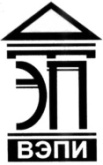 Автономная некоммерческая образовательная организациявысшего образования«Воронежский экономико-правовой институт»(АНОО ВО «ВЭПИ»)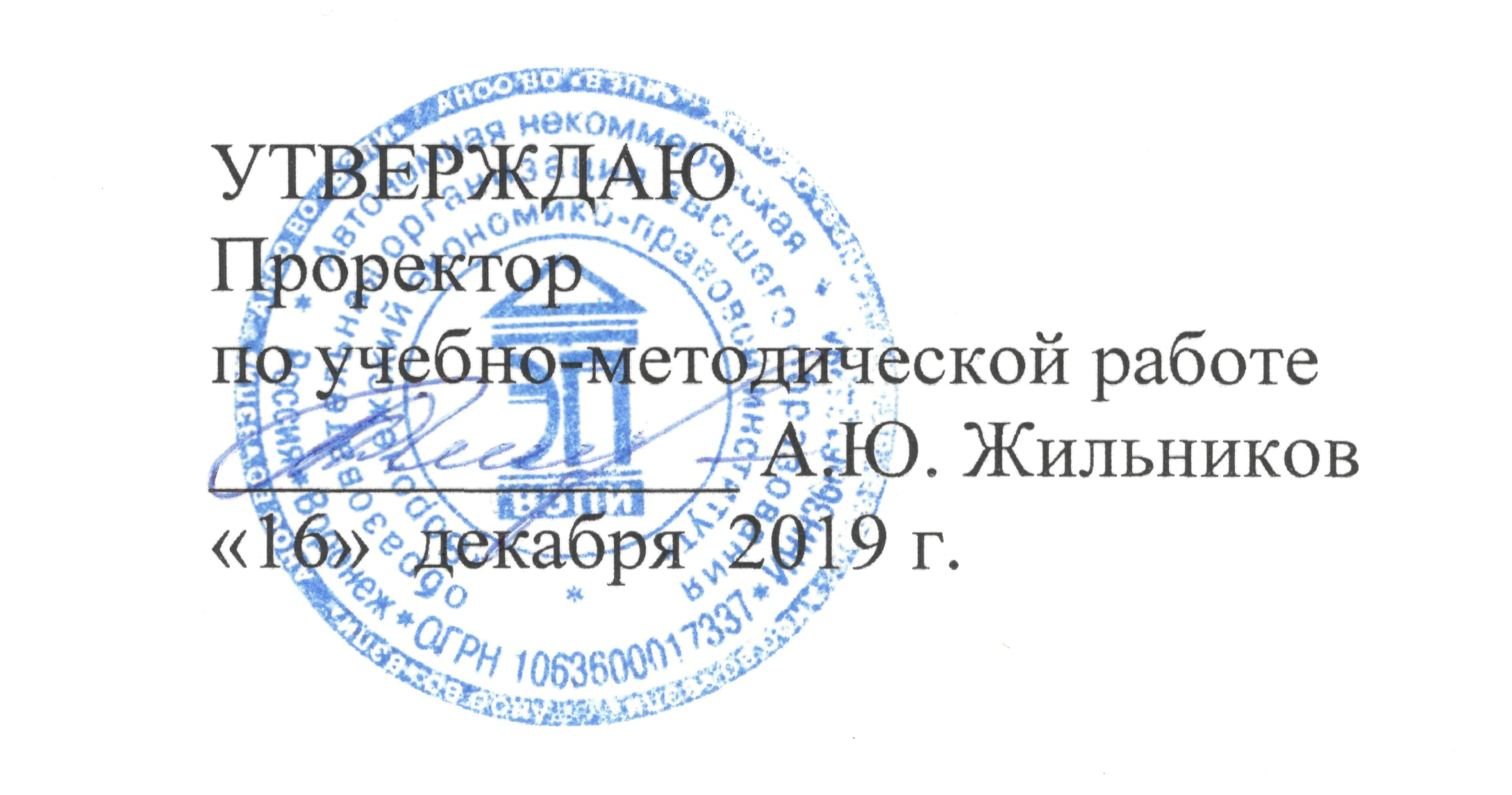 МЕТОДИЧЕСКИЕ РЕКОМЕНДАЦИИ ПО ВЫПОЛНЕНИЮ ЛАБОРАТОРНЫХ РАБОТ ПО ДИСЦИПЛИНЕ (МОДУЛЮ)	Б1.В.ДВ.05.01 Адвокатура и нотариат	(наименование дисциплины (модуля))	40.03.01 Юриспруденция	(код и наименование направления подготовки)Направленность (профиль) 	Уголовно-правовая		(наименование направленности (профиля))Квалификация выпускника 	Бакалавр		(наименование квалификации)Форма обучения 	Очная, очно-заочная		(очная, очно-заочная, заочная)Рекомендованы к использованию Филиалами АНОО ВО «ВЭПИ».Воронеж 
2019Методические рекомендации по выполнению лабораторных работ по дисциплине (модулю) «Б1.В.ДВ.05.01 «Адвокатура и нотариат» рассмотрены и одобрены на заседании кафедры Гражданского права и процесса.Протокол  от   «11»        декабря        2019 г.     № 3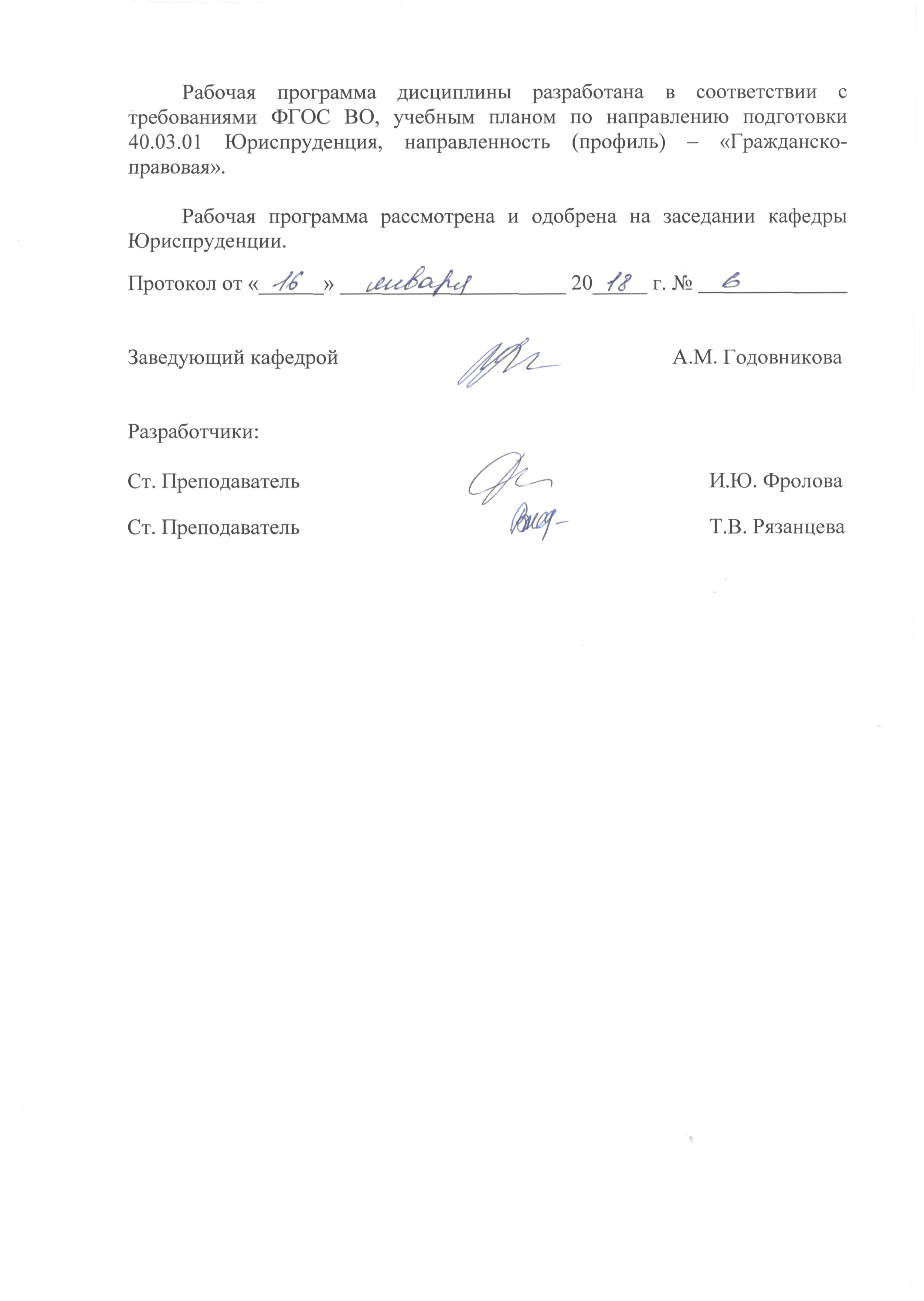 Разработчики: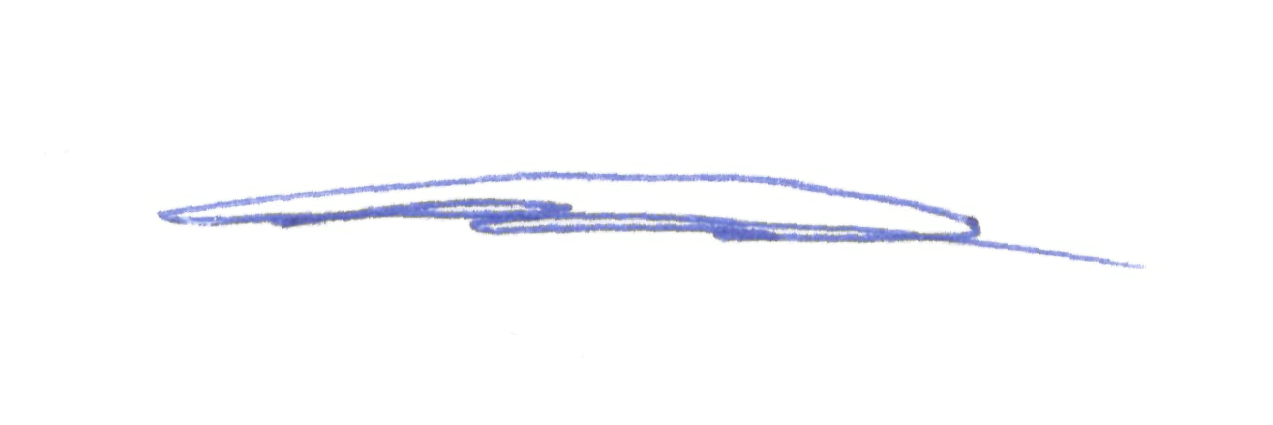 Доцент                                                                                                Н.И. Васильев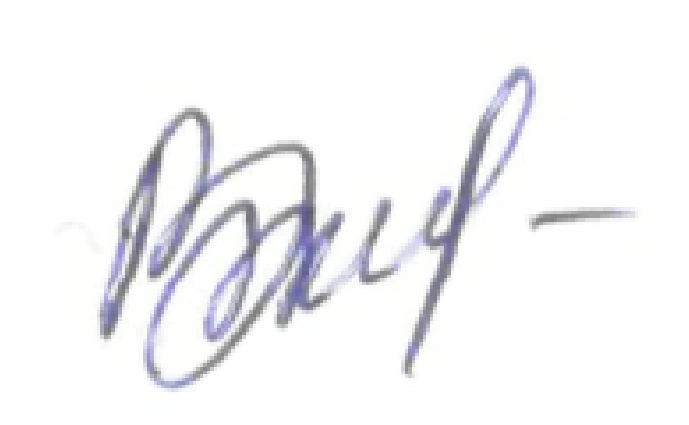 Ст. преподаватель                                                                           Т.В. Рязанцева1. ЛАБОРАТОРНЫЕ РАБОТЫРаздел 1. АдвокатураЛабораторная работа № 1«Адвокатура-институт гражданского общества. История адвокатуры. Задачи, функции, принципы организации и значение адвокатуры»Цель работы: Изучить адвокатуру как институт гражданского общества. Охарактеризовать историю формирования. Выявить основные задачи, функции и принципы адвокатуры.1. Краткие теоретические сведенияАдвокатура (лат. advocatus, что значит призванный) — социально-правовой институт, занимающийся защитой прав, свобод и интересов доверителя в суделюбыми законными способами.Подобно судейской, адвокат есть общественная должность, задача которой заключается в том, чтобы оберегать права частного лица. Но в то время, когда судья оберегает эти права в силу своей государственной власти, адвокат может помочь только тем, что он предоставляет своё знание законов в распоряжение клиента и старается дать тяжбе благоприятное для последнего направление. Отсюда понятно, что везде, где знание права перестает быть общим достоянием и для этого образуется особое сословие юристов, там и адвокатура должна сомкнуться в тесный кружок юридически образованных защитников.Адвокатура имеет давнюю и славную историю. Первые адвокаты (от лат. «advocare» - приходящий на помощь) появились в античном мире – Древней Греции (Афины) и Древнем Риме. Именно там возникло гражданское общество, а обычаи сменило право (в Древних Афинах – законы Солона, в Древнем Риме – Законы XII Таблиц), ставшие основой для разрешения споров между свободными жителями страны, отстаивающими свои частные интересы, перед независимым судом. В Древней Греции помощь адвокатов свободным гражданам Афин выражалась в составлении речей для суда (логография), либо также в устных выступлениях с ними в судебном процессе (ораторство). Исторические памятники донесли до нас высокие образцы красноречия ораторов Древней Греции: Демосфена, Лисия, Эсхина. Адвокатура Древнего Рима уже может рассматриваться как прообраз современной адвокатуры. Римские адвокаты были доступны для населения; когда они прогуливались на площади, всякий мог подойти к ним и посоветоваться. Каждый год в Риме избиралось десять адвокатов для защиты бедных против богатых как в уголовных, так и в гражданских делах. Адвокатская деятельность считалась высоко престижной. Многие выдающиеся римляне начинали свою публичную карьеру с адвокатуры: участием в судебных процессах отмечены Цезарь, Гортензий, Красс, Помпей. Сенатор Цицерон стал символом судебного красноречия. Как и занятия философией, науками и искусством, адвокатская деятельность не считалась в рабовладельческом Риме работой, т.е. трудом, доставлявшим средства к жизни. Адвокатам платили почестями, а не деньгами. Отсюда произошло название вознаграждения, которое впоследствии стало выплачиваться адвокатам – гонорар (почетная награда). По мере постепенного изживания рабства, адвокатская деятельность превращалась в оплачиваемую профессию: римские императоры своими эдиктами все более подробно ее регулировали, устанавливая, в частности, в качестве обязательного условия профессиональной правовой помощи обучение в юридических школах. Адвокаты начинают именоваться сословием. После окончательного падения Римской империи в конце V века развитие адвокатуры надолго приостанавливается. В средние века её сменило семейное представительство, состоящее в том, что глава семьи (патер) защищал перед судом феодала интересы каждого её члена. Возрождение адвокатуры началось с XIII-XIV в.в. во Франции и Англии.  Адвокатура Франции прославилась, с одной стороны, огромными заслугами в объединении страны на основе единого права для всех, с другой – борьбой за независимость от государственной власти. Французские и английские адвокаты постепенно образуют особое сословие, объединяются в коллегии и инны. Такая организация адвокатуры сохранилась и по сей день. Адвокатура Франции и Англии традиционно пользуется большим уважением в государстве и обществе. Многие адвокаты занимали  видные государственные посты, включая должности канцлеров и президентов во Франции (Лолиталь, Мариньяк, Сегье, Тьер, Греви), лордов-канцлеров в Англии (Томас Мор и Фрэнсис Бэкон). В России профессиональная адвокатура появилась значительно позже. Российские самодержцы, от Петра Великого до Николая I  были ее решительными противниками. В течение длительного времени юридические услуги населению оказывались на крайне низком уровне так называемыми ходатаями и стряпчими, представлявшими аморфную группу лиц с сомнительной репутацией без соответствующего специального обучения и организации. Решительный шаг к созданию профессиональной адвокатуры был сделан в 1864 г. Судебными Уставами царя-освободителя Александра II. Адвокатура в России учреждалась как независимое сословие присяжных поверенных по образцу французского барро (коллегии). Вступить в сословие можно было при наличии следующих условий: достижение 25-летнего возраста, подданство Российской империи, высшее юридическое образование, работа по юридической специальности либо помощником присяжного поверенного сроком не менее 5 лет, принесение присяги. Присяжные поверенные были приписаны к определенному судебному округу. При нахождении в округе более 20 присяжных поверенных они были вправе создать свой сословный орган – совет. Первоначально советы появились в Санкт-Петербурге, Москве и Харькове, впоследствии – еще в 5 городах. Российская адвокатура выдвинула из своих рядов многих выдающихся судебных ораторов. Имена П.А. Александрова, С.А. Андреевского, К.К. Арсеньева, В.И. Жуковского, Н.П. Карабчевского, Ф.Н. Плевако, В.Д. Спасовича, кн. А.И. Урусова гремели по всей стране. Была создана и развита новая национальная школа судебного красноречия, чуждая внешних эффектов, напыщенной театральности, основанная на простоте, правдивости, искренности и личной скромности. Советы присяжных поверенных формировали профессиональные стандарты и этические нормы поведения адвокатов, контролировали их соблюдение. Большевики, пришедшие к власти в результате Октябрьского переворота 1917 года, уничтожили профессиональную адвокатуру, но в 1922 г. с введением НЭПа были вынуждены ее воссоздать в форме коллегий защитников. Организация советской адвокатуры формально во многом совпадала с организацией присяжной адвокатуры, но на деле она находилась под мощным партийно-государственным прессом. Однако достичь полной советизации адвокатуры, ее коренного разрыва с дореволюционными традициями большевистской власти не удалось. Верность этим традициям продемонстрировали адвокаты Ф.В. Калистратова, Д.И. Каминская, Б.А. Золотухин, С.Л. Ария при защите диссидентов-правозащитников на политических процессах 60-х – 70-х г.г. Последним нормативным актом, на основе которого действовала советская адвокатура, было Положение об адвокатуре РСФСР 1980 г. Оно безнадежно устарело уже к началу 90-х годов, но формально продолжало действовать до принятия в 2002 г. ныне действующего закона «Об адвокатской деятельности и адвокатуре в Российской Федерации». Задачи адвоката (адвокатуры) – оказание квалифицированной юридической помощи. Адвокатура содействует осуществлению правосудия в конституционном, гражданском, арбитражном, административном и уголовном судопроизводстве, охране прав и законных интересов граждан, соблюдению законности и правопорядка, формированию уважительного отношения к законам.Осуществляя юридическую помощь, адвокаты:- дают консультации и справки по правовым вопросам;- составляют заявления, жалобы, завещания, иски и другие документы правового характера;- осуществляют защиту прав и законных интересов юридических и физических лиц на различных стадиях конституционного, арбитражного, административного, гражданского и уголовного судопроизводства;- участвуют в качестве представителя юридических и физических лиц в разбирательстве дел в третейском суде, международном коммерческом арбитраже и иных органах разрешения конфликтов;- представляют интересы юридических и физических лиц в органах государственной власти и местного самоуправления, общественных объединениях и иных организациях как внутри страны, так и в аналогичных органах и организациях иностранных государств;- участвуют в качестве представителя юридических и физических лиц в исполнительном производстве, а также при исполнении уголовного наказания;- выступают в качестве представителя юридических и физических лиц в налоговых правоотношениях.Адвокат принимает участие в разрешении сложных жилищных и иных гражданских дел, помогает подготавливать истцу или ответчику соответствующие документы, защищает их интересы.Основными функциями адвокатуры являются:Предоставление юридических консультаций в области применения законов Российской Федерации предприятиям, организациям и различным учреждениям;Оказание юридической помощи физическим лицам в отдельных ситуациях;Представительство по гражданским делам и защита в уголовном судопроизводстве;Социально-психологическая функция, т.е. стабилизирует общественное сознание;Социально-педагогическая функция, т.е. распространяет правовое просвещение граждан и приучает людей решать свои проблемы в рамках закона и посредством закона;Дает альтернативное разрешение споров и гармонизирует отношения между обществом и государством.Свои задачи перед гражданским обществом адвокатура реализует путем выполнения принципов своей деятельности, определенных в ч. 2 ст. 3 Закона об адвокатуре.К этим принципам относятся:- принцип законности;- принцип независимости;- принцип самоуправления;- принцип корпоративности;- принцип равноправия адвокатов.2. Порядок выполнения работы и содержание отчетаПорядок выполнения работы: На лекциях и практических занятиях изучается теоретический материал по заданной тематике;Преподаватель объясняет порядок выполнения работ и правила оформления отчетов по результатам работ;Обучающиеся получают задание на лабораторную работу;Обучающиеся самостоятельно знакомятся с разделом «Краткие теоретические сведения». Просматривают контрольные вопросы;Перед лабораторной работой проводится опрос обучающихся с целью установить готовность обучающихся к самостоятельному выполнению работы; Обучающиеся приступают к выполнению практической части работы согласно заданиям. Обучающийся должен внимательно прочитать задание и выполнить его;По окончанию выполнения задания обучающийся заполняет отчет по лабораторной работе; После оформления отчета обучающийся просматривает контрольные вопросы;По результатам защиты работы выставляется оценка. Содержание отчета: цель работы;задание на лабораторную работу для своего варианта;алгоритм решаемого задания с необходимыми пояснениями;выводы по работе.3. Контрольные вопросыПредпосылки возникновения института адвокатуры. Становление и развитие адвокатуры в России.Как Вы понимаете утверждение, что адвокатура – институт гражданского общества?В каких статьях Конституции РФ закреплено право человека на получение квалифицированной юридической помощи?В чем заключается содержание основных функций адвокатуры?Дайте понятие адвокатуры и исторические этапы ее возникновения и развития в России, охарактеризуйте взаимоотношения адвокатуры с государственными правоохранительными органами и назовите принципы организации адвокатуры.Лабораторная работа № 2«Правовые и организационные основы адвокатской деятельности и адвокатуры. Формы адвокатских образований»Цель работы: Изучить законодательства об адвокатуре и адвокатской деятельности. Формы адвокатских образований. 1. Краткие теоретические сведенияВ качестве правовых основ организации и деятельности адвокатуры признаются 1) международные акты, касающиеся, адвокатов и внутреннее российское законодательство, регламентирующее адвокатскую деятельность (Закон об адвокатуре, постановления Правительства РФ, другие нормативные акты). 2) Международные акты, касающиеся адвокатов. 3) Основные положения Организации Объединенных Наций о роли адвокатовЕсли говорить вообще о государственных гарантиях деятельности адвоката, то необходимо было бы в Законе об адвокатуре посвятить этому целую норму и в обязательном порядке продублировать требования Основных положений о роли адвокатов по предупреждению преступлений, принятых VIII Конгрессом ООН в августе 1990 г. В частности, так же, как для адвокатов других развитых государств, где существуют правовые системы, и для российского адвоката имеют существенное значение такие гарантии правительства, предоставляемые адвокатам, как:- возможность исполнять все свои профессиональные обязанности без запугивания, препятствий, беспокойства и неуместного вмешательства;- возможность свободно путешествовать и консультировать клиента в своей стране и за границей; - невозможность наказания или угрозы такового и обвинения, административных, экономических и других санкций за любые действия, осуществляемые в соответствии с признанными профессиональными обязанностями, стандартами и этическими нормами;- там, где безопасность адвокатов находится под угрозой в связи с исполнением профессиональных обязанностей, они должны быть адекватно защищены властями;- адвокаты не должны идентифицироваться со своими клиентами и делами клиентов в связи с исполнением своих профессиональных обязанностей;- суд или административный орган не должны отказывать в признании права адвоката, имеющего допуск к практике, представлять интересы своего клиента, если этот адвокат не был дисквалифицирован в соответствии с национальным правом и практикой его применения;- адвокат должен обладать уголовным и гражданским иммунитетом от преследований за относящиеся к делу заявления, сделанные в письменной или устной форме при добросовестном исполнении своего долга и осуществлении профессиональных обязанностей в суде, трибунале или другом юридическом или административном органе;- обязанностью компетентных властей является обеспечение адвокату возможности своевременного ознакомления с информацией, документами и материалами дела, а в уголовном процессе - не позднее окончания расследования до судебного рассмотрения;- правительства должны признавать и соблюдать конфиденциальность коммуникаций и консультаций между адвокатом и клиентом в рамках их отношений, связанных с выполнением адвокатом своих профессиональных обязанностей (ст. 16-22 Основных положений).Названные принципы призваны помогать государствам в развитии и конкретизации той роли, которую адвокат должен выполнять в обществе.К сожалению, в принятом в России Законе об адвокатуре подобные гарантии серьезным образом "урезаны" и не соответствуют общепринятым международным положениям.В соответствии с международными нормами независимость адвокатов при ведении дел лиц, лишенных свободы, также должна гарантироваться с тем, чтобы обеспечить оказание им свободной, справедливой и конфиденциальной юридической помощи, в том числе обеспечить право на посещение этих лиц.Гарантии и меры предосторожности должны обеспечиваться так, чтобы не допускать любых возможностей предложений о тайном сговоре с властями, установке, полученной от властей, или зависимости от них адвоката, действующего в интересах лиц, лишенных свободы.Юристам должно быть предоставлено такое оборудование и возможности, которые необходимы для эффективного выполнения ими профессиональных обязанностей, в том числе: обеспечение конфиденциальности отношений между адвокатом и клиентом, включая защиту обычной и электронной системы всего адвокатского делопроизводства и документов адвоката от изъятия и проверок, а также обеспечение защиты от вмешательства в используемые электронные средства связи и информационные системы; право свободно искать, истребовать, получать и, согласно профессиональным нормам, распространять информацию и идеи, относящиеся к их профессиональной деятельности (см. п. 12-14 международных "Стандартов независимости юридической профессии....").Существенное значение в реализации адвокатами своих профессиональных прав имеет не только право представлять законные интересы своих клиентов, но и свободу высказываний при этом. Они должны также иметь право принимать участие в публичных дискуссиях по вопросам права, отправления правосудия, обеспечения и защиты прав человека.Адвокаты должны иметь и право присоединяться или создавать местные, национальные и международные организации (общественные ассоциации), посещать их собрания без угрозы ограничения профессиональной деятельности по причине их законных действий или членства в разрешенной законом организации.Адвокат, члены его семьи и их имущество находятся под защитой государства. Органы внутренних дел обязаны принимать необходимые меры по обеспечению безопасности адвоката, членов его семьи, сохранности принадлежащего им имущества.В соответствии со ст. 20 Закона об адвокатуре формами адвокатских образований являются: адвокатский кабинет, коллегия адвокатов, адвокатское бюро и юридическая консультация. Все адвокатские образования являются некоммерческими организациями.Закон предоставляет каждому адвокату полную свободу выбора формы адвокатского образования и места осуществления адвокатской деятельности. О своем выборе адвокат обязан уведомить совет адвокатской палаты субъекта Федерации, членом которой он является.Адвокатский кабинет – это присутственное место адвоката, принявшего решение осуществлять адвокатскую деятельность индивидуально. Адвокатский кабинет не является юридическим лицом.Два и более адвоката вправе учредить коллегию адвокатов и адвокатское бюро.Коллегия адвокатов – это негосударственная, независимая, самоуправляемая и самоконтролируемая организация профессиональных юристов, добровольно объединившихся в целях оказания квалифицированной юридической помощи физическим и юридическим лицам.Коллегия адвокатов действует на основании устава и учредительного договора, вправе создавать филиалы на всей территории РФ, а также на территории иностранного государства, если это предусмотрено законодательством данного иностранного государства.Адвокатское бюро – форма взаимоотношений некоммерческого партнерства между адвокатами-партнерами, обязавшимися соединить свои усилия для оказания юридической помощи от имени всех партнеров. Адвокаты, учредившие адвокатское бюро, заключают между собой партнерский договор, в котором указываются: срок его действия, порядок принятия партнерами решений; порядок избрания управляющего партнера и его компетенция; иные существенные условия. Ведение общих дел адвокатского бюро осуществляется управляющим партнером. Адвокатское бюро может быть преобразовано только в коллегию адвокатов.Юридическая консультация – коллектив адвокатов, учреждаемый адвокатской палатой для организации работы по оказанию юридической помощи населению и обеспечения его доступа к правосудию. Инициаторами создания консультации выступают органы государственной власти соответствующего субъекта РФ (территориальные органы Минюста России или Судебного департамента) в том случае, если на территории одного судебного района общее число адвокатов во всех адвокатских образованиях, расположенных на территории данного судебного района, составляет менее двух на одного федерального судью.Вопросы создания, реорганизации, преобразования, ликвидации и деятельности юридической консультации наряду с Законом об адвокатуре регулируются ГК, Федеральным законом «О некоммерческих организациях».Адвокатское сообщество управляет своими делами самостоятельно. Самоуправление является реальным проявлением демократизма построения адвокатского общества. Оно тесно связано с их независимостью от суда, прокуратуры, ФСБ, органов дознания, недопустимостью какого-либо вмешательства в их дела со стороны органов государства, общественных организаций и отдельных лиц. Адвокатура является самоконтролируемой организацией.Адвокатские образования обеспечиваются собственными средствами, образуемыми из сумм, получаемых за оказание юридической помощи физическим и юридическим лицам.2. Порядок выполнения работы и содержание отчетаПорядок выполнения работы: На лекциях и практических занятиях изучается теоретический материал по заданной тематике;Преподаватель объясняет порядок выполнения работ и правила оформления отчетов по результатам работ;Обучающиеся получают задание на лабораторную работу;Обучающиеся самостоятельно знакомятся с разделом «Краткие теоретические сведения». Просматривают контрольные вопросы;Перед лабораторной работой проводится опрос обучающихся с целью установить готовность обучающихся к самостоятельному выполнению работы; Обучающиеся приступают к выполнению практической части работы согласно заданиям. Обучающийся должен внимательно прочитать задание и выполнить его;По окончанию выполнения задания обучающийся заполняет отчет по лабораторной работе; После оформления отчета обучающийся просматривает контрольные вопросы;По результатам защиты работы выставляется оценка. Содержание отчета: цель работы;задание на лабораторную работу для своего варианта;алгоритм решаемого задания с необходимыми пояснениями;выводы по работе.3. Контрольные вопросыПравовое регулирование, особенности и порядок страхования риска ответственности адвоката.Финансовые аспекты адвокатской деятельности. Оплата труда адвоката.Собрание (конференция) адвокатов как высший орган самоуправления адвокатов субъекта РФ.Адвокатская палата субъекта РФ: порядок образования, органы и выполняемые функции.Съезд адвокатов РФ: порядок проведения, органы и выполняемые функции.Общая характеристика международных и внутригосударственных нормативно-правовых актов об адвокатуре и адвокатской деятельности.Характеристика Кодекса профессиональной этики адвоката и причины его принятия.Охарактеризуйте формы и особенности деятельности адвокатских образований. Основные отличия между ними.Система самоуправления адвокатских образований в Российской Федерации.Лабораторная работа № 3«Статус адвоката. Порядок приобретения, приостановления и прекращения статуса адвоката»Цель работы: Изучить характеристику статуса адвоката. Особенности приобретения, приостановления и прекращения статуса адвоката.1. Краткие теоретические сведенияСтатус адвоката в Российской Федерации вправе приобрести лицо, которое имеет высшее юридическое образование, полученное по имеющей государственную аккредитацию образовательной программе, либо ученую степень по юридической специальности. Приобретение статуса адвоката включает процедуру отбора кандидатов, проведение квалификационного экзамена, принятие решения о присвоении статуса адвоката, а также порядок его приостановления и прекращения.Отбор кандидатов. Статус  адвоката в Российской Федерации вправе приобрести лицо, которое имеет высшее юридическое образование, полученное в имеющем государственную аккредитацию образовательном учреждении высшего профессионального образования, либо ученую степень по юридической специальности. Указанное лицо также должно иметь стаж работы по юридической специальности не менее двух лет либо пройти стажировку в адвокатском образовании в сроки, установленные федеральным законом.Не вправе претендовать на приобретение статуса адвоката и осуществление адвокатской деятельности лица:- признанные недееспособными или ограниченно дееспособными в установленном законодательством Российской Федерации порядке;- имеющие непогашенную или неснятую судимость за совершение умышленного преступления.Квалификационный экзамен. Положение о порядке сдачи квалификационного экзамена и оценки знаний претендентов, а также перечень вопросов, предлагаемых претендентам, разрабатываются и утверждаются советом Федеральной палаты адвокатов.
Квалификационный экзамен состоит из письменных ответов на вопросы (тестирование) и устного собеседования. Претендент, не сдавший квалификационный экзамен, допускается к его повторной сдаче не ранее чем через год.Присвоение статуса адвоката. Квалификационная комиссия в трехмесячный срок со дня подачи претендентом заявления о присвоении ему статуса адвоката принимает  решение о присвоении либо отказе в присвоении претенденту статуса адвоката. Статус  адвоката присваивается претенденту  на неопределенный срок и не  ограничивается определенным возрастом адвоката.В порядке, установленным адвокатской палатой, претендент, успешно сдавший квалификационный экзамен, приносит присягу следующего содержания:«Торжественно клянусь честно и добросовестно исполнять обязанности адвоката, защищать права свободы и интересы доверителей, руководствуясь Конституцией РФ, законом и кодексом профессиональной этики адвоката». Со дня принятия присяги претендент получает статус адвоката и становится членом адвокатской палаты.О присвоении претенденту статуса адвоката квалификационная комиссия в семидневный срок со дня принятия соответствующего решения уведомляет территориальный орган Федеральной регистрационной службы, который в месячный срок со дня получения уведомления вносит сведения об адвокате в региональный реестр и выдает адвокату соответствующее удостоверение. На законодательном уровне регулируются основания приостановления и прекращения статуса адвоката.Приостановление статуса адвоката  может иметь место по следующим основаниям:- избрание адвоката в  орган государственной власти или орган местного самоуправления на период работы на постоянной основе;- неспособность адвоката более шести месяцев исполнять свои профессиональные обязанности;- призыв адвоката на военную службу;- признание адвоката безвестно отсутствующим в установленном федеральным законом порядке.Решение о приостановлении статуса адвоката принимает совет адвокатской палаты того субъекта Российской Федерации, в региональный реестр которого внесены сведения об этом адвокате после чего адвокат не в праве осуществлять адвокатскую деятельность. После прекращения действия оснований, упомянутых выше,  статус адвоката возобновляется по решению совета, принявшего решение о приостановлении статуса адвоката, на основании личного заявления адвоката, статус которого был приостановлен. Решение об отказе в возобновлении статуса адвоката может быть обжаловано в суд.Прекращение статуса адвоката допускается по следующим основаниям: - личное заявление адвоката в письменной форме о прекращении статуса адвоката; - вступление в законную силу решения суда о признании адвоката недееспособным или ограниченно дееспособным; - отсутствие в адвокатской палате в течение четырех месяцев, сведений об избрании адвокатом формы адвокатского образования, а также сведений о том адвокатском образовании, учредителем (членом) которого является адвокат; - смерть адвоката или вступление в законную силу решения суда об объявлении его умершим; - совершение поступка, порочащего честь и достоинство адвоката или умаляющего авторитет адвокатуры; - неисполнение либо ненадлежащее исполнение адвокатом своих профессиональных обязанностей перед доверителем, а также неисполнение решений органов адвокатской палаты, принятых в пределах их компетенции; - вступление в законную силу приговора суда о признании адвоката виновным в совершении умышленного преступления; - установление недостоверности сведений, представленных в квалификационную комиссию или выявление обстоятельств исключающих прием в адвокатуру. Решение о прекращении статуса адвоката принимает совет адвокатской палаты того субъекта Российской Федерации, в региональный реестр которого внесены сведения об этом адвокате. Территориальный орган Федеральной регистрационной службы, располагающий сведениями об обстоятельствах, являющихся основаниями для прекращения статуса адвоката, направляет представление о прекращении статуса адвоката в адвокатскую палату. В случае, если совет адвокатской палаты в месячный срок со дня поступления соответствующего представления не принял решение о прекращении статуса адвоката в отношении данного адвоката, упомянутый территориальный орган  вправе обратиться в суд с заявлением, о прекращении статуса адвоката.2. Порядок выполнения работы и содержание отчетаПорядок выполнения работы: На лекциях и практических занятиях изучается теоретический материал по заданной тематике;Преподаватель объясняет порядок выполнения работ и правила оформления отчетов по результатам работ;Обучающиеся получают задание на лабораторную работу;Обучающиеся самостоятельно знакомятся с разделом «Краткие теоретические сведения». Просматривают контрольные вопросы;Перед лабораторной работой проводится опрос обучающихся с целью установить готовность обучающихся к самостоятельному выполнению работы; Обучающиеся приступают к выполнению практической части работы согласно заданиям. Обучающийся должен внимательно прочитать задание и выполнить его;По окончанию выполнения задания обучающийся заполняет отчет по лабораторной работе; После оформления отчета обучающийся просматривает контрольные вопросы;По результатам защиты работы выставляется оценка. Содержание отчета: цель работы;задание на лабораторную работу для своего варианта;алгоритм решаемого задания с необходимыми пояснениями;выводы по работе.3. Контрольные вопросыОснования приобретения, приостановления и прекращения статуса адвоката.Правовой статус адвоката. Элементы статуса.Раскройте особенности правового статуса адвоката в Российской Федерации и особенности правового статуса адвоката иностранного государства на территории России.Правовое закрепление и порядок реализации гарантий независимости адвоката.Порядок приобретения, приостановления и прекращения статуса адвоката.Дайте характеристику правового статуса помощника и стажера адвоката.Лабораторная работа № 4«Оказание адвокатами юридической помощи гражданам Российской Федерации. Адвокат – участник судебного процесса»Цель работы: Изучить особенности приема адвокатами граждан и дача консультаций по правовым вопросам. 1. Краткие теоретические сведенияАдвокаты оказывают юридическую помощь гражданам Российской Федерации бесплатно в соответствии с ФЗ «О бесплатной юридической помощи в Российской Федерации».Оплата труда адвокатов, оказывающих юридическую помощь гражданам РФ бесплатно в рамках государственной системы бесплатной юридической помощи, и компенсация их расходов являются расходным обязательством субъекта Российской Федерации. Отношения, связанные с оказанием бесплатной юридической помощи в уголовном судопроизводстве, регулируются уголовно-процессуальным законодательством.Оказание бесплатной юридической помощи основывается на следующих принципах:1) обеспечение реализации и защиты прав, свобод и законных интересов граждан;2) социальная справедливость и социальная ориентированность при оказании бесплатной юридической помощи;3) доступность бесплатной юридической помощи для граждан в установленных законодательством Российской Федерации случаях;4) контроль за соблюдением лицами, оказывающими бесплатную юридическую помощь, норм профессиональной этики и требований к качеству оказания бесплатной юридической помощи;5) установление требований к профессиональной квалификации лиц, оказывающих бесплатную юридическую помощь;6) свободный выбор гражданином государственной или негосударственной системы бесплатной юридической помощи;7) объективность, беспристрастность при оказании бесплатной юридической помощи и ее своевременность;8) равенство доступа граждан к получению бесплатной юридической помощи и недопущение дискриминации граждан при ее оказании;9) обеспечение конфиденциальности при оказании бесплатной юридической помощи.Право на получение всех видов бесплатной юридической помощи в рамках государственной системы бесплатной юридической помощи имеют следующие категории граждан: 1) граждане, среднедушевой доход семей которых ниже величины прожиточного минимума, установленного в субъекте Российской Федерации в соответствии с законодательством Российской Федерации, либо одиноко проживающие граждане, доходы которых ниже величины прожиточного минимума (малоимущие граждане);2) инвалиды I и II группы;3) ветераны Великой Отечественной войны, Герои Российской Федерации, Герои Советского Союза, Герои Социалистического Труда;4) дети-инвалиды, дети-сироты, дети, оставшиеся без попечения родителей, а также их законные представители и представители, если они обращаются за оказанием бесплатной юридической помощи по вопросам, связанным с обеспечением и защитой прав и законных интересов таких детей;5) граждане, имеющие право на бесплатную юридическую помощь в соответствии с Федеральным законом от 2 августа 1995 года N 122-ФЗ «О социальном обслуживании граждан пожилого возраста и инвалидов»;6) несовершеннолетние, содержащиеся в учреждениях системы профилактики безнадзорности и правонарушений несовершеннолетних, и несовершеннолетние, отбывающие наказание в местах лишения свободы, а также их законные представители и представители, если они обращаются за оказанием бесплатной юридической помощи по вопросам, связанным с обеспечением и защитой прав и законных интересов таких несовершеннолетних (за исключением вопросов, связанных с оказанием юридической помощи в уголовном судопроизводстве);7) граждане, имеющие право на бесплатную юридическую помощь в соответствии с Законом Российской Федерации от 2 июля 1992 года N 3185-I «О психиатрической помощи и гарантиях прав граждан при ее оказании»;8) граждане, признанные судом недееспособными, а также их законные представители, если они обращаются за оказанием бесплатной юридической помощи по вопросам, связанным с обеспечением и защитой прав и законных интересов таких граждан;9) граждане, которым право на получение бесплатной юридической помощи в рамках государственной системы бесплатной юридической помощи предоставлено в соответствии с иными федеральными законами и законами субъектов Российской Федерации. Бесплатная юридическая помощь оказывается в виде:1) правового консультирования в устной и письменной форме;2) составления заявлений, жалоб, ходатайств и других документов правового характера;3) представления интересов гражданина в судах, государственных и муниципальных органах, организациях в случаях и в порядке, которые установлены ФЗ «О бесплатной юридической помощи в Российской Федерации», другими федеральными законами и законами субъектов Российской Федерации.Адвокатская палата субъекта Российской Федерации ежегодно не позднее 15 ноября направляет в уполномоченный орган исполнительной власти субъекта Российской Федерации список адвокатов, участвующих в деятельности государственной системы бесплатной юридической помощи, с указанием регистрационных номеров адвокатов в реестре адвокатов субъекта Российской Федерации, а также адвокатских образований, в которых адвокаты осуществляют свою профессиональную деятельность. Жалобы граждан на действия (бездействие) адвокатов при оказании ими бесплатной юридической помощи рассматриваются в соответствии с Федеральным законом от 31 мая 2002 года N 63-ФЗ «Об адвокатской деятельности и адвокатуре в Российской Федерации».Этические нормы, регулирующие поведение адвоката в суде, достаточно просты и очевидны. Кратко эти правила можно было бы сформулировать следующим образом. Суд надо уважать, его нельзя обманывать, ему следует подчиняться. Процессуальный противник не враг, с ним надо обращаться уважительно, не подвергать оскорблениям (не только в уголовно-правовом, но и в бытовом смысле этого слова), высмеиванию, его процессуальные права следует уважать и с ними считаться.Какой-либо обман кого-либо со стороны адвоката недопустим, использование подложных доказательств запрещено, «подготовка» свидетелей не разрешается. Лучший способ решения спора - мирный. Придерживаясь правила добросовестного отношения к суду, адвокат не должен предпринимать попытки обмана либо участвовать в обмане суда.Адвокат не может и не должен влиять на ход правосудия, давая фальсифицированные показания, фальсифицировать факты, осознанно представлять подложные документы, давать (советовать) ложные показания или свидетельства, заведомо для адвоката неверное, неточное толкование положений закона либо нормативных актов или судебной практики, осознанно утверждать что-либо, для чего нет разумного основания в имеющихся в распоряжении суда и/или представленных ему доказательствах, либо утверждать то, что лишь предстоит доказать и/или мотивировать.Следует обратить внимание на соблюдение адвокатом правил, которые касаются допроса свидетелей. Недопустимо для адвоката отговаривать свидетелей от дачи показаний либо рекомендовать таким свидетелям не присутствовать в суде, осознанно разрешать свидетелю давать суду заведомо ложные или неполные показания, без необходимости, злоупотребляя своим положением, придираться к свидетелям, обвинять их в даче неточных либо ложных показаний, задавать им вопросы, касающиеся их личной жизни, без необходимости переубеждать свидетелей в чем-либо, вступать со свидетелями в споры и пререкания.Адвокат не должен сближаться, вступать в контакт или иметь какие-либо отношения с противоположной стороной, которая представлена профессиональным адвокатом, кроме как через этого адвоката, а равно совершать те же действия с согласия адвоката второй стороны, но без предварительного согласия своего клиента на осуществление таких действий.Адвокат не имеет права необоснованно воздерживаться от информирования суда о любых имеющих отношение к делу неблагоприятных для другой стороны обстоятельствах, которые могут быть учтены при вынесении судебного постановления и которые не были упомянуты его оппонентом. Никакие договоренности адвоката на сей счет с другой стороной, в том числе представляющим ее интересы адвокатом, недопустимы.2. Порядок выполнения работы и содержание отчетаПорядок выполнения работы: На лекциях и практических занятиях изучается теоретический материал по заданной тематике;Преподаватель объясняет порядок выполнения работ и правила оформления отчетов по результатам работ;Обучающиеся получают задание на лабораторную работу;Обучающиеся самостоятельно знакомятся с разделом «Краткие теоретические сведения». Просматривают контрольные вопросы;Перед лабораторной работой проводится опрос обучающихся с целью установить готовность обучающихся к самостоятельному выполнению работы; Обучающиеся приступают к выполнению практической части работы согласно заданиям. Обучающийся должен внимательно прочитать задание и выполнить его;По окончанию выполнения задания обучающийся заполняет отчет по лабораторной работе; После оформления отчета обучающийся просматривает контрольные вопросы;По результатам защиты работы выставляется оценка. Содержание отчета: цель работы;задание на лабораторную работу для своего варианта;алгоритм решаемого задания с необходимыми пояснениями;выводы по работе.3. Контрольные вопросыФинансовые аспекты адвокатской деятельности. Оплата труда адвоката.Соглашение об оказании юридической помощи. Основания и порядок оказания бесплатной юридической помощи гражданам.Дайте понятие, характеристику и раскройте особенности заключения соглашения об оказании юридической помощи.Организация приема адвокатами граждан и дача консультаций по правовым вопросам.Понятие и значение представительства. Особенности заключения и характеристика договора представительства. Охарактеризуйте доверенность на оказание представительских услуг.Лабораторная работа № 5«Адвокат в уголовном процессе»Цель работы: Изучить особенности участия адвоката в уголовном судопроизводстве.1. Краткие теоретические сведенияУчастие адвоката в уголовном судопроизводстве регулируется Уголовно-процессуальным кодексом Российской Федерации (далее УПК РФ).Адвоката могут приглашать подозреваемый или обвиняемый, их законные представители и лица, действующие по их поручению. Подозреваемый, обвиняемый вправе пригласить несколько защитников.По просьбе подозреваемого, обвиняемого участие защитника обеспечивается дознавателем, следователем или судом.В случае неявки приглашенного защитника в течение 5 суток со дня заявления ходатайства о приглашении защитника дознаватель, следователь или суд вправе предложить подозреваемому, обвиняемому пригласить другого защитника, а в случае его отказа принять меры по назначению защитника. Если участвующий в уголовном деле защитник в течение 5 суток не может принять участие в производстве конкретного процессуального действия, а подозреваемый, обвиняемый не приглашает другого защитника и не ходатайствует о его назначении, то дознаватель, следователь вправе произвести данное процессуальное действие без участия защитника, за исключением случаев, при которых участие защитника является обязательным.Если в течение 24 часов с момента задержания подозреваемого или заключения подозреваемого, обвиняемого под стражу явка защитника, приглашенного им, невозможна, то дознаватель или следователь принимает меры по назначению защитника. При отказе подозреваемого, обвиняемого от назначенного защитника следственные действия с участием подозреваемого, обвиняемого могут быть произведены без участия защитника, за исключением случаев, при которых участие защитника является обязательным.В случае если адвокат участвует в производстве предварительного расследования или судебном разбирательстве по назначению дознавателя, следователя или суда, расходы на оплату его труда компенсируются за счет средств федерального бюджета.Законом определены случаи, когда участие адвоката в уголовном судопроизводстве обязательно. К ним относятся случаи, когда:-       подозреваемый или обвиняемый не отказался от защитника;-       является несовершеннолетним;-       подозреваемый, обвиняемый в силу физических или психических недостатков не может самостоятельно осуществить свое право на защиту;-       подозреваемый, обвиняемый не владеет языком, на котором ведется производство по уголовному делу;-       лицо обвиняется в совершении преступления, за которое может быть назначено наказание в виде лишения свободы на срок свыше 15 лет, пожизненного лишения свободы или смертной казни;-       уголовное дело подлежит рассмотрению с участием присяжных заседателей;-       обвиняемый заявил ходатайство о рассмотрении уголовного дела в порядке, установленном главой 40 УПК РФ (особый порядок принятия судебного решения при согласии обвиняемого с предъявленным обвинением).Защитник допускается к участию в уголовном деле:1)    с момента вынесения постановления о привлечении лица в качестве обвиняемого;2)    с момента возбуждения уголовного дела в отношении конкретного лица;3)    с момента фактического задержания лица, подозреваемого в совершении преступления;4)    с момента объявления лицу, подозреваемому в совершении преступления, постановления о назначении судебно-психиатрической экспертизы;5)    с момента начала осуществления иных мер процессуального принуждения или иных процессуальных действий, затрагивающих права и свободы лица, подозреваемого в совершении преступления.Адвокат допускается к участию в уголовном деле в качестве защитника по предъявлении удостоверения адвоката и ордера. Следователь, проверив полномочия адвоката, убедившись в отсутствии обстоятельств, исключающих его участие в данном деле, принимает решение (как правило, устное) о его допуске к участию в нем.Осуществление защитником, допущенным к участию в деле, своих прав не может быть поставлено в зависимость от предварительного допроса, подозреваемого или обвиняемого либо производства других следственных действий, если иное не предусмотрено УПК РФ.В случае если защитник участвует в производстве по уголовному делу, в материалах которого содержатся сведения, составляющие государственную тайну, и не имеет соответствующего допуска к указанным сведениям, он обязан дать подписку об их неразглашении.Одно и то же лицо не может быть защитником двух подозреваемых или обвиняемых, если интересы одного из них противоречат интересам другого.Адвокат не вправе отказаться от принятой на себя защиты подозреваемого, обвиняемого.В арсенале средств защитника право на свидание с обвиняемым имеет особое значение в оказании помощи последнему. Перед первым и любым последующим допросом, а также перед любым следственным действием защитник вправе иметь с подзащитным свидание наедине, конфиденциально, без ограничения его продолжительности, если это обвиняемый. В случае необходимости производства процессуальных действий с участием подозреваемого продолжительность свидания свыше двух часов может быть ограничена дознавателем или следователем с обязательным уведомлением об этом подозреваемого и его защитника. Ограничения не могут сократить свидание на срок менее двух часов. Естественно, защитник и подозреваемый по собственной инициативе могут ограничиться и меньшим временем. Нельзя, однако, прерывать уже начавшееся следственное действие для предоставления свидания с целью получения консультаций, поскольку получение кратких консультаций предусмотрено законом в присутствии лица, производящего расследование.Конфиденциальное свидание наедине с обвиняемым защитнику должно быть предоставлено после предъявления обвинения, но до начала его допроса, если об этом просит обвиняемый или ходатайствует защитник. Такая беседа, возможно, им необходима для уяснения смысла содержания постановления и выяснения позиции обвиняемого в отношении предъявленного обвинения.Защитник вправе представлять следователю и суду письменные и вещественные доказательства, оказавшиеся у него, предпринимать активные действия по сбору информации. Защитник может осмотреть место (объект) преступления и составить план или схему, произвести фотосъемку, если такие действия не нарушают чьих-либо интересов. То же относится и к киносъемке, запечатлевающей объект в динамике. Фото- и киносъемку защитник может произвести сам или поручить специалистам. Защитник может беседовать с людьми: получить информацию в виде письменных объяснений с согласия опрошенных лиц, например, у тех, кто обратился к нему с просьбой принять защиту обвиняемого, у лиц, которые располагают благоприятными для обвиняемого данными, хранят соответствующие документы и т.п.Представляя материалы, защитник не обязан указывать, от кого они получены, но должен пояснить, для подтверждения каких обстоятельств они необходимы для дела.Защитник вправе привлекать специалиста для содействия в обнаружении, закреплении и изъятии предметов и документов, применении технических средств, в исследовании материалов уголовного дела, для постановки вопросов эксперту, а также для разъяснения сторонам и суду вопросов, входящих в его профессиональную компетенцию.Допущенный в уголовное дело защитник еще до окончания расследования вправе ознакомиться с рядом процессуальных документов, а именно:-       с протоколами тех следственных действий, в которых участвовал его подзащитный, а также он сам; с документами, которые предъявлялись или должны были предъявляться подозреваемому или обвиняемому;-       с протоколом задержания и постановлением об избрании меры пресечения;-       с материалами, направляемыми в суд в подтверждение законности и обоснованности применения к подзащитному задержания или заключения под стражу в качестве меры пресечения и продления срока содержания под стражей. При этом защитник вправе делать пометки, выписывать сведения из указанных документов. По незаконченному делу применение оргтехники может осуществляться только с разрешения следователя.Адвокат не вправе оказывать конфиденциальное содействие органам, осуществляющим оперативно-розыскную деятельность, а эти органы не должны обращаться к адвокатам за таким содействием.2. Порядок выполнения работы и содержание отчетаПорядок выполнения работы: На лекциях и практических занятиях изучается теоретический материал по заданной тематике;Преподаватель объясняет порядок выполнения работ и правила оформления отчетов по результатам работ;Обучающиеся получают задание на лабораторную работу;Обучающиеся самостоятельно знакомятся с разделом «Краткие теоретические сведения». Просматривают контрольные вопросы;Перед лабораторной работой проводится опрос обучающихся с целью установить готовность обучающихся к самостоятельному выполнению работы; Обучающиеся приступают к выполнению практической части работы согласно заданиям. Обучающийся должен внимательно прочитать задание и выполнить его;По окончанию выполнения задания обучающийся заполняет отчет по лабораторной работе; После оформления отчета обучающийся просматривает контрольные вопросы;По результатам защиты работы выставляется оценка. Содержание отчета: цель работы;задание на лабораторную работу для своего варианта;алгоритм решаемого задания с необходимыми пояснениями;выводы по работе.3. Контрольные вопросыСтратегия и тактика работы адвоката на стадии предварительного расследования уголовных дел.Основные направления (формы) деятельности защитника на стадии предварительного расследования.Участие адвоката в следственных действиях.Ознакомление с материалами дела и заявление ходатайств на завершающем этапе расследования.Деятельность защитника в суде первой инстанции.Особенности участия защитника в суде присяжных и в производстве дел в отношении несовершеннолетних.Участие защитника на стадиях апелляционного, кассационного, надзорного и исполнительного производства по уголовному делу.Особенности участия адвоката в качестве защитника в уголовном судопроизводстве.Основания и порядок предоставления защитника обвиняемому (подозреваемому) бесплатно. Выполнение адвокатом обязанностей защитника по назначению. Участие защитника при рассмотрении дела судом апелляционной и кассационной инстанции.Порядок участия защитника в рассмотрении дела судом надзорной инстанции.Лабораторная работа № 6«Адвокат в гражданском и арбитражном процессе»Цель работы: Изучить особенности участия адвоката в гражданском, арбитражном судопроизводстве.1. Краткие теоретические сведенияАдвокат-представитель а гражданском судопроизводстве: - осуществляет гражданско-процессуальную деятельность как профессиональный юрист, обладающий достаточными знаниями и опытом для того, чтобы со знанием дела, умело и квалифицированно, на профессиональной основе выполнить задачи, возложенные на него законом и доверителем;- отчетливо знает свои ролевые функции представителя в гражданском процессе вообще и по конкретному гражданскому делу в частности;- обладает широким арсеналом предусмотренных законом мер, средств и способов выполнения своих профессиональных задач и профессиональных обязанностей;- хорошо информирован о видах и размерах своей ответственности за качество, своевременность и эффективность процессуальной деятельности по поручению стороны, третьих лиц в гражданском процессе.В пункте 1 статьи 6 Закона «Об адвокатской деятельности и адвокатуре в РФ» указано на то, что полномочия адвоката, участвующего в качестве представителя доверителя в гражданском судопроизводстве, регламентируются процессуальным законодательством, названный федеральный закон также уделил внимание регулированию прав и обязанностей адвоката, то есть важнейших составляющих его правового статуса.Адвокат имеет следующие процессуальные права (п. 3 ст. 6 ФЗ «Об адвокатской деятельности и адвокатуре в РФ»):- собирать сведения, необходимые для оказания юридической помощи;- опрашивать с их согласия лиц, предположительно владеющих информацией по делу, по которому адвокат оказывает юридическую помощь;- собирать и представлять документы, которые могут быть признаны доказательствами по делу;- на договорной основе привлекать специалистов для разъяснения вопросов, связанных с оказанием юридической помощи;- фиксировать информацию, в том числе с помощью технических средств, содержащуюся в материалах дела, по которому он участвует в качестве представителя.Адвокат-представитель вправе совершать от имени представляемого все процессуальные действия, а именно: знакомиться с материалами дела, делать выписки из них, снимать копии, заявлять отводы, представлять доказательства и участвовать в их исследовании, задавать вопросы другим лицам, участвующим в деле, свидетелям, экспертам и специалистам; заявлять ходатайства, в том числе об истребовании доказательств; давать объяснения в суде в устной и письменной форме; приводить свои доводы по всем возникающим в ходе судебного разбирательства вопросам, возражать относительно ходатайств и доводов других лиц, участвующих в деле; обжаловать судебные постановления и использовать предоставленные законодательством о гражданском судопроизводстве другие процессуальные права (п. 1 ст. 35 ГПК РФ).Специально должны быть оговорены в доверенности представителя, выданной представляемым, такие полномочия представителя, как право представителя на подписание искового заявления, предъявление его в суд, передачу спора на рассмотрение третейского суда, предъявление встречного иска, полный или частичный отказ от исковых требований, уменьшение их размера, признание иска, изменение предмета или основания иска, заключение мирового соглашения, передачу полномочий другому лицу (передоверие), обжалование судебного постановления, предъявление исполнительного документа к взысканию, получение присужденного имущества или денег (ст. 54 ГПК РФ).Участие адвоката в арбитражном процессе в суде первой инстанции. При рассмотрении дел в арбитражном суде своих представителей могут иметь все лица, участвующие в деле, в соответствии со ст. 40 Арбитражного процессуального кодекса Российской Федерации от 24 июля 2002 г. № 95 ФЗ (АПК РФ). Исключением является прокурор, который не может участвовать в гражданском процессе через своего представителя, поскольку согласно ст. 1 Федерального закона от 17 января 1992 г. № 2202-1 «О прокуратуре Российской Федерации» прокурор непосредственно участвует в рассмотрении дел арбитражными судами в соответствии с процессуальным законодательством Российской Федерации.Судебное представительство вправе осуществлять только дееспособное лицо, если при этом оно не относится к кругу лиц, которые в соответствии со ст. 60 АПК РФ не могут быть представителями в арбитражном суде. Полномочия представителя на ведение дела в арбитражном суде должны быть оформлены и подтверждены в соответствии со ст. 61 АПК РФ. Полномочия адвоката на ведение дел в арбитражном суде удостоверяются в соответствии с Федеральным законом «Об адвокатской деятельности и адвокатуре в Российской Федерации». Арбитражный процессуальный кодекс РФ не содержит императивных предписаний об оформлении ордером полномочий адвоката на ведение дела в арбитражном суде от имени доверителя. Таким образом, адвокат в арбитражном процессе может представлять доверителя на основании либо ордера, либо доверенности. Никто не вправе требовать от адвоката и его доверителя предъявления соглашения об оказании юридической помощи для вступления адвоката в дело. При несоблюдении установленного порядка оформления полномочий адвокат не допускается судом к участию в процессе (п. 4 ст. 63 АПК РФ).Законодатель предусмотрел некоторые ограничения возможности участия адвоката в рассмотрении того или иного дела. Так, не могут быть представителями в арбитражном суде адвокаты, если для их участия в процессе имеются препятствия, предусмотренные подп. 2 п. 4 ст. 6 ФЗ «Об адвокатской деятельности и адвокатуре в Российской Федерации», а именно:1) если адвокат имеет самостоятельный интерес по предмету соглашения с доверителем, отличный от интереса данного лица;2) если адвокат участвовал в деле в качестве судьи, третейского судьи или арбитра, посредника, прокурора, следователя, дознавателя, эксперта, специалиста, переводчика, является по данному делу потерпевшим или свидетелем, а также, если он являлся должностным лицом, в компетенции которого находилось принятие решения в интересах данного лица;3) если адвокат состоит в родственных или семейных отношениях с должностным лицом, которое принимало или принимает участие в расследовании или рассмотрении дела данного лица;4) если адвокат оказывает юридическую помощь доверителю, интересы которого противоречат интересам данного лица.Судебный представитель, исполняя в суде поручение своего доверителя, должен своей деятельностью способствовать разрешению задач судопроизводства в арбитражных судах, преследуя достижение в качестве основной цели своей деятельности защиту нарушенных или оспариваемых прав, свобод и законных интересов своего доверителя. Кроме того, адвокат должен оказывать помощь доверителю в осуществлении им предоставленных ему процессуальных прав и возложенных на него процессуальных обязанностей. В этом состоит главное отличие судебного представительства от гражданско-правового представительства, основной целью которого, как это следует из содержания ст. 182 ГК РФ, является непосредственное создание, изменение и прекращение гражданских прав и обязанностей представляемого.Судебное представительство как институт арбитражного процессуального права принято подразделять на виды в зависимости от оснований его возникновения. По общему правилу различают добровольное (или договорное) представительство, при котором лицо, участвующее в деле, самостоятельно избирает своего представителя для ведения дела в суде, как правило, предоставляя представителю соответствующие полномочия на основании соглашения об оказании юридической помощи (ст. 25 Федерального закона «Об адвокатской деятельности и адвокатуре в Российской Федерации»), договора поручения или агентского договора, и законное представительство, когда лицо является судебным представителем в силу прямого предписания закона.Анализ норм, содержащихся в гл. 6 АПК РФ, в их системной связи с другими положениями Кодекса указывает на то, что представительство возможно на любой стадии рассмотрения дела арбитражным судом первой, апелляционной, кассационной или надзорной инстанций и по любой категории дел, отнесенной законом к подведомственности арбитражного суда. Кроме того, АПК РФ не содержит ограничений по числу представителей каждого из лиц, участвующих в деле.2. Порядок выполнения работы и содержание отчетаПорядок выполнения работы: На лекциях и практических занятиях изучается теоретический материал по заданной тематике;Преподаватель объясняет порядок выполнения работ и правила оформления отчетов по результатам работ;Обучающиеся получают задание на лабораторную работу;Обучающиеся самостоятельно знакомятся с разделом «Краткие теоретические сведения». Просматривают контрольные вопросы;Перед лабораторной работой проводится опрос обучающихся с целью установить готовность обучающихся к самостоятельному выполнению работы; Обучающиеся приступают к выполнению практической части работы согласно заданиям. Обучающийся должен внимательно прочитать задание и выполнить его;По окончанию выполнения задания обучающийся заполняет отчет по лабораторной работе; После оформления отчета обучающийся просматривает контрольные вопросы;По результатам защиты работы выставляется оценка. Содержание отчета: цель работы;задание на лабораторную работу для своего варианта;алгоритм решаемого задания с необходимыми пояснениями;выводы по работе.3. Контрольные вопросыАдвокат в гражданском судопроизводстве: основания участия, процессуальные права и обязанности.Деятельность представителя на различных стадиях гражданского судопроизводства.Особенности участия адвоката в качестве представителя в гражданском судопроизводстве.Участие защитника при рассмотрении дела судом апелляционной и кассационной инстанции в гражданском и арбитражном судопроизводстве.Порядок участия защитника в рассмотрении гражданского дела судом надзорной инстанции.Лабораторная работа № 7«Участие адвоката в административном процессе»Цель работы: Изучить особенности участия адвоката в административно-юрисдикционных процессах.1. Краткие теоретические сведенияПорядок производства по делам об административных правонарушениях регламентирован положениями Кодекса Российской Федерации об административных правонарушениях.Задачами производства по делам об административных правонарушениях являются всестороннее, полное, объективное и своевременное выяснение обстоятельств каждого дела, разрешение его в соответствии с законом, обеспечение исполнения вынесенного постановления, а также выявление причин и условий, способствовавших совершению административных правонарушений (ст. 24.1).Дела об административных правонарушениях уполномочены рассматривать судьи, органы и должностные лица, перечисленные в гл. 23 КоАП РФ. Перечень административных правонарушений, дела о которых рассматривают судьи, приведен в ст. 23.1. Перечень иных органов и должностных лиц, которые уполномочены рассматривать дела об административных правонарушениях, приведен в ст. 23.2—23.61. К ним относятся: комиссии по делам несовершеннолетних и охране их прав; органы внутренних дел (милиция); органы и учреждения уголовно-исполнительной системы; налоговые органы; федеральные органы налоговой полиции; органы, ответственные за исполнение федерального бюджета; таможенные органы и др. (всего — 60 наименований).Участниками производства по делам об административных правонарушениях являются: лицо, в отношении которого ведется производство по делу об административном правонарушении (сг. 25.1); потерпевший (сг. 25.2); законные представители физического липа (ст. 25.3); законные представители юридического лица (ст. 25.4); защитник и представитель (ст. 25.5); свидетель (ст. 25.6); понятой (ст. 25.7); специалист (ст. 25.8); эксперт (ст. 25.9); переводчик (ст. 25.10); прокурор (ст. 25.11).В соответствии со ст. 25.5 КоАП РФ для оказания юридической помощи лицу, в отношении которого ведется производство по делу об административном правонарушении, в производстве по делу об административном правонарушении может участвовать защитник, а для оказания юридической помощи потерпевшему — представитель.В качестве защитника или представителя к участию в производстве по делу об административном правонарушении допускается адвокат или иное лицо.Защитник и представитель допускаются к участию в производстве по делу об административном правонарушении с момента составления протокола об административном правонарушении. В случае административного задержания физического лица в связи с административным правонарушением защитник допускается к участию в производстве по делу об административном правонарушении с момента административного задержания.Защитник и представитель, допущенные к участию в производстве по делу об административном правонарушении, вправе знакомиться со всеми материалами дела, представлять доказательства, заявлять ходатайства и отводы, участвовать в рассмотрении дела, обжаловать применение мер обеспечения производства по делу, постановление по делу, пользоваться иными процессуальными правами в соответствии с КоАП РФ,Поскольку в ст. 6 Федерального закона «Об адвокатской деятельности и адвокатуре в Российской Федерации» указано, что защитник и представитель допускаются с момента составления протокола об административном правонарушении, а в случае административного задержания — с момента административного задержания, особое значение приобретает установление момента составления соответствующих протоколов.По общему правилу, закрепленному в ст. 28.2 КоАП РФ, о совершении административного правонарушения составляется протокол. Исключение составляют случаи, предусмотренные ст. 28.4 (возбуждение дел об административных правонарушениях прокурором) и ст. 28.6 (назначение административного наказания без составления протокола).В протоколе об административном правонарушении указываются: дата и место его составления, должность, фамилия и инициалы лица, составившего протокол, сведения о лице, в отношении которого возбуждено дело об административном правонарушении, фамилии, имена, отчества, адреса места жительства свидетелей и потерпевших, если имеются свидетели и потерпевшие, место, время совершения и событие административного правонарушения, статья КоАП РФ или закона субъекта Российской Федерации, предусматривающая административную ответственность заданное административное правонарушение, объяснение физического лица или законного представителя юридического лица, а отношении которых возбуждено дело, иные сведения, необходимые для разрешения дела.При составлении протокола об административном правонарушении физическому лицу или законному представителю юридического лица, в отношении которых возбуждено дело об административном правонарушении, а также иным участникам производства по делу разъясняются их права и обязанности, предусмотренные КоАП РФ, о чем делается запись в протоколе.Физическому лицу или законному представителю юридического лица, в отношении которых возбуждено дело об административном правонарушении, должна быть предоставлена возможность ознакомления с протоколом об административном правонарушении. Указанные лица вправе представить объяснения и замечания по содержанию "протокола, которые прилагаются к протоколу.Протокол об административном правонарушении подписывается должностным лицом, его составившим, физическим лицом или законным представителем юридического лица, в отношении которых возбуждено дело об административном правонарушении. В случае отказа указанных лиц от подписания протокола в нем делается соответствующая запись.Физическому лицу или законному представителю юридического лица, в отношении которых возбуждено дело об административном правонарушении, а также потерпевшему по их просьбе вручается под расписку копия протокола об административном правонарушении.Административное задержание относится к мерам обеспечения производства по делам об административных правонарушениях. Оно применяется до составления протокола и состоит в кратковременном ограничении свободы физического лица. Поэтому адвокат в этих случаях допускается к участию в деле на более раннем этапе производства по делу об административном правонарушении.В соответствии со ст. 27.3 КоАП РФ административное задержание, т. е. кратковременное ограничение свободы физического лица, может быть применено в исключительных случаях, если это необходимо для обеспечения правильного и своевременного рассмотрения дела об административном правонарушении, исполнения постановления по делу об административном правонарушении.Задержанному лицу разъясняются его права и обязанности, предусмотренные КоАП РФ, о чем делается соответствующая запись в протоколе об административном задержании.Об административном задержании составляется протокол в порядке, предусмотренном ст. 27.4 КоАП РФ. В нем указываются дата и место его составления, должность, фамилия и инициалы лица, составившего протокол, сведения о задержанном лице, время, место и мотивы задержания.Протокол об административном задержании подписывается должностным лицом, его составившим, и задержанным лицом. В случае, если задержанное лицо отказывается подписать протокол, в протоколе об административном задержании делается соответствующая запись.Административное расследование проводится по месту совершения или выявления административного правонарушения.При продолжении рассмотрения дела об административном правонарушении оглашается протокол об административном правонарушении, а при необходимости и иные материалы дела. Заслушиваются объяснения физического лица или законного представителя юридического лица, в отношении которых ведется производство по делу об административном правонарушении, показания других лиц, участвующих в производстве по делу, пояснения специалиста и заключение эксперта, исследуются иные доказательства, а в случае участия прокурора в рассмотрении дела заслушивается его заключение.По результатам рассмотрения дела об административном правонарушении выносится определение:1) о передаче дела судье, в орган, должностному лицу, уполномоченным назначать административные наказания иного вида или размера либо применять иные меры воздействия в соответствии с законодательством Российской Федерации;2) о передаче дела на рассмотрение по подведомственности, если выяснено, что рассмотрение дела не относится к компетенции рассмотревших его судьи, органа, должностного лица (ст. 29.9).Важную роль в производстве по делам об административных правонарушениях адвокат играет при обжаловании постановлений (см. гл. 30 КоАП РФ).Постановление по делу об административном правонарушении может быть обжаловано в следующие органы:1) вынесенное судьей — в вышестоящий суд;2) вынесенное коллегиальным органом — в районный суд по месту нахождения коллегиального органа;3) вынесенное должностным лицом — в вышестоящий орган, вышестоящему должностному лицу либо в районный суд по месту рассмотрения дела;4) вынесенное иным органом, созданным в соответствии с законом субъекта Российской Федерации, — в районный суд по месту рассмотрения дела.2. Порядок выполнения работы и содержание отчетаПорядок выполнения работы: На лекциях и практических занятиях изучается теоретический материал по заданной тематике;Преподаватель объясняет порядок выполнения работ и правила оформления отчетов по результатам работ;Обучающиеся получают задание на лабораторную работу;Обучающиеся самостоятельно знакомятся с разделом «Краткие теоретические сведения». Просматривают контрольные вопросы;Перед лабораторной работой проводится опрос обучающихся с целью установить готовность обучающихся к самостоятельному выполнению работы; Обучающиеся приступают к выполнению практической части работы согласно заданиям. Обучающийся должен внимательно прочитать задание и выполнить его;По окончанию выполнения задания обучающийся заполняет отчет по лабораторной работе; После оформления отчета обучающийся просматривает контрольные вопросы;По результатам защиты работы выставляется оценка. Содержание отчета: цель работы;задание на лабораторную работу для своего варианта;алгоритм решаемого задания с необходимыми пояснениями;выводы по работе.3. Контрольные вопросыАдвокат в административном судопроизводстве: основания участия, процессуальные права и обязанности.Особенности участия адвоката в качестве защитника в административном судопроизводстве по делам об административных правонарушениях.Особенности участия адвоката в расследовании дел об административных правонарушениях.Порядок обжалования адвокатом административного наказания.Лабораторная работа № 8«Деятельность адвоката в Конституционном суде Российской Федерации»Цель работы: Изучить особенности регулирования деятельности адвоката по оказанию юридической помощи при обращениях граждан в Конституционный Суд Российской Федерации. 1. Краткие теоретические сведенияКонституционный суд РФ является судебным органом конституционного контроля, самостоятельно и независимо осуществляющим судебную власть посредством конституционного судопроизводства.Конституционный суд РФ правомочен принимать решения в пленарных заседаниях при наличии не менее 2/3 от общего числа судей, а в заседании палаты – при наличии не менее 3/4 ее состава.Важность задач, стоящих перед Конституционным судом РФ, подчеркивается тем, что в качестве представителя сторон допускаются адвокаты либо лица, имеющие ученую степень по юридическим специальностям. Учитывая высокую сложность конституционного судебного контроля как с содержательной, так и процессуальной точек зрения, признание за адвокатами высокопрофессиональных качеств имеет большое значение для усиления роли адвокатуры в защите прав и свобод граждан.Конституционное судопроизводство имеет ряд особенностей:1) Конституционный суд занимается установкой фактических обстоятельств дела только в той мере, в какой они могут повлиять на оценку конституционности оспариваемого закона или отдельных его положений. Поэтому задача адвоката сводится в этом вопросе к приведению убедительной правовой и научной аргументации своей позиции, к попыткам помочь суду найти оптимальное научно обоснованное решение. В данном случае очень ограничены возможности выбора тактики отстаивания интересов клиента. Здесь наиболее ценно умение моделировать ситуацию и находить решение, строго обоснованное законом;2) конституционный процесс, в отличие от других видов процессов достаточно скоротечен. Всего одна инстанция. Решения Конституционного суда РФ окончательны и не подлежат обжалованию и опротестованию. И поэтому адвокат лишен возможности оставить на будущее какие-то доводы или впоследствии их чем-то дополнить, необходимо изложить суду все сразу;3) у Конституционного суда РФ нет прописанной процедуры исполнения его решений, т. е. отсутствует механизм принуждения государственных органов и их должностных лиц к выполнению данных решений, если они добровольно ему не подчиняются. Нередки случаи повторных обращений в Конституционный суд РФ по одному и тому же вопросу, так как первое решение никем не было выполнено;4) защита конституционных прав и свобод в конституционном процессе реализуется не только через отстаивание прав конкретного человека, а в форме защиты прав и свобод всех лиц, по отношению к которым может быть применен оспариваемый правовой акт, т. е. всегда защищаются публичные интересы.На стадии подготовки дела к слушанию адвокату необходимо выбрать вариант позиции по делу, подобрать доводы в ее обоснование, определить круг возможных свидетелей, специалистов, экспертов, подлежащих вызову в суд, определить перечень документов, которые необходимо будет найти и представить суду. Если в ходе заседаний Конституционного суда РФ заявителю или адвокату потребуются дополнительные свидетели или документы, то он вправе обратиться с ходатайством об их вызове или истребовании документов. Ходатайство должно быть мотивированным, тогда суд его, как правило, удовлетворяет, так как задача Конституционного суда РФ – установить истину по оспариваемому вопросу.Адвокату необходимо убедиться, что отсутствуют обстоятельства, препятствующие рассмотрению дела в Конституционном суде. Так, вопрос может быть не подведомствен Конституционному суду РФ (п.1 ч.2 ст. 40 ФКЗ от 21 июля 1994 г. № 1 – ФКЗ О Конституционном Суде РФ). Если это очевидно, то уже секретариат уведомит заявителя об отказе принятия дела к рассмотрению. Если обстоятельства не очевидны, но присутствуют, то решение по этому вопросу принимает сам суд.Необходимо также проверить, не рассматривался ли ранее аналогичный вопрос Конституционным судом. Если рассматривался и состоялось итоговое решение, то Конституционный суд РФ откажет в принятии жалобы, а если в производстве уже находится аналогичное дело, то он может их объединить в одно.Отказ в принятии дела Конституционным судом РФ не исключает повторного обращения в суд по этому же вопросу, но только в случае существенного изменения обстоятельств.При отсутствии обстоятельств, препятствующих рассмотрению жалобы в Конституционном суде РФ, адвокат должен убедиться, что жалоба допустима и есть законные основания к направлению ее в Конституционный суд РФ.В соответствии с ч. 2 ст. 36 Закона о Конституционном суде РФ основанием для рассмотрения дела в порядке конституционного правосудия является обнаружившаяся неопределенность в вопросе о том, соответствует ли в Конституции РФ закон или иной нормативно-правовой акт, договор между органами государственной власти Федерации и ее субъектов и другие вопросы рассмотрения, которые входят в концепцию Конституционного суда РФ. Заявитель и его адвокат должны помнить, что в соответствии со ст. 37 Закона о Конституционном суде РФ необходимо указывать в обращении конкретные основания обращения и свою позицию по этому вопросу.Судебное разбирательство в Конституционном суде РФ происходит, как правило, на основе состязательности (за исключением дел о толковании Конституции РФ).Конституционный процесс не менее напряжен и внутренне наполнен конфликтами, чем любой другой. Поэтому адвокат должен готовиться тщательно к процессу, так как решение будет распространяться не только на его клиента, но и на большое количество других людей.В судебном заседании необходимо строго соблюдать Регламент Конституционного суда. Это относится как к обращению к судьям («Ваша честь», «Уважаемый Суд», «Уважаемый судья», «Уважаемый председательствующий»), так и к ведению дела.Адвокату необходимо учитывать, что в Конституционном суде РФ нельзя ссылаться на документы и обстоятельства, неисследованные Конституционным судом РФ в судебном заседании, нельзя делать политических заявлений, нельзя допускать оскорбительных высказываний в отношении госорганов и их должностных лиц, общественных объединений и отдельных граждан.Необходимо уяснить, что Регламент Конституционного суда РФ запрещает судьям прерывать чьи-либо показания репликами или комментариями.Если представителей в процессе несколько, то более опытный адвокат должен взять на себя функции координации действий. Необходимо заранее определить роли участников, чтобы они могли четко изложить факты и предъявить документы в необходимой последовательности.Адвокат должен контролировать полноту освещения проблемы. Особой деликатности требует заявление об отводе судьи, которое возможно на любой стадии. Эту часть задачи наиболее целесообразно взять на себя адвокату. Необходимо помнить, что в Конституционном суде РФ нельзя выразить недоверие всему составу суда. Другого Конституционного суда в России нет. Можно выразить недоверие только какому-нибудь судье на основаниях, строго перечисленных в законе. В отличие от других судов в Конституционном суде может быть еще основание – участие судьи в принятии оспариваемого акта.В конституционном процессе имеет место выступление сторон, заявление ходатайств, заключительное выступление адвоката. Отличие состоит в том, что после того, как состоялось итоговое решение по делу или вынесено определение об отказе в принятии вопроса к рассмотрению, адвокат может обратиться с ходатайством об официальном разъяснении акта суда, если не ясна его суть в целом или отдельные положения.Как и в любом другом процессе, закон предоставляет право участникам процесса знакомиться с протоколом и стенограммой заседания суда и приносить на нее свои замечания.Завершающим и ответственным этапом конституционного судопроизводства является принятие решения Конституционным судом РФ.Решения, принимаемые Конституционным судом РФ, именуются постановлением, заключением, определением.Постановления принимаются по вопросам о разрешении дела о соответствии Конституции РФ, федеральных законов, нормативных актов Президента, Совета Федерации, Государственной думы, Правительства; конституций республик; уставов, а также законов и иных нормативных актов субъектов РФ; решения о толковании Конституции РФ и по ряду других основополагающих вопросов компетенции Конституционного суда РФ.Заключение – это итоговое решение Конституционного суда РФ по существу запроса о соблюдении установленного порядка выдвижения обвинения Президента РФ в государственной измене или совершении иного тяжкого преступления.Определениями являются все иные решения Конституционного суда РФ, принимаемые в ходе конституционного судопроизводства.Решение Конституционного суда РФ считается принятым, если за него проголосовало большинство участвовавших в голосовании судей, если иное не предусмотрено федеральным конституционным законом. Решения Конституционного суда РФ провозглашаются в полном объеме немедленно после их подписания.Постановления и заключения Конституционного суда РФ не позднее чем в двухнедельный срок со дня их подписания направляются: судьями Конституционного суда РФ, сторонам, Президенту РФ, Государственной думе, Правительству, Уполномоченному по правам человека, Верховному суду, Высшему арбитражному суду, генеральному прокурору, министру юстиции.Решение Конституционного суда РФ является окончательным, не подлежит обжалованию и вступает в силу немедленно после его провозглашения. Акты или отдельные положения, признанные неконституционными, утрачивают силу; признанные не соответствующими Конституции РФ, не вступившие в силу международные договоры РФ не подлежат введению в действие и применению (ч. 6 ст. 125 Конституции РФ).2. Порядок выполнения работы и содержание отчетаПорядок выполнения работы: На лекциях и практических занятиях изучается теоретический материал по заданной тематике;Преподаватель объясняет порядок выполнения работ и правила оформления отчетов по результатам работ;Обучающиеся получают задание на лабораторную работу;Обучающиеся самостоятельно знакомятся с разделом «Краткие теоретические сведения». Просматривают контрольные вопросы;Перед лабораторной работой проводится опрос обучающихся с целью установить готовность обучающихся к самостоятельному выполнению работы; Обучающиеся приступают к выполнению практической части работы согласно заданиям. Обучающийся должен внимательно прочитать задание и выполнить его;По окончанию выполнения задания обучающийся заполняет отчет по лабораторной работе; После оформления отчета обучающийся просматривает контрольные вопросы;По результатам защиты работы выставляется оценка. Содержание отчета: цель работы;задание на лабораторную работу для своего варианта;алгоритм решаемого задания с необходимыми пояснениями;выводы по работе.3. Контрольные вопросыАдвокат в конституционном судопроизводстве: основания участия, процессуальные права и обязанности.Особенности участия адвоката в качестве представителя в конституционном судопроизводстве.Подготовка адвокатом искового заявления в Конституционный Суд РФ.Порядок участия адвоката в качестве представителя в Конституционном Суде РФ.Полномочия адвоката в качестве представителя в Конституционном Суде РФ.Раздел 2. НотариатЛабораторная работа № 9«Сущность и значение нотариата»Цель работы: Изучить роль нотариальной деятельности в современном государстве. 1. Краткие теоретические сведенияНотариат – правовой институт, призванный обеспечить стабильность гражданского оборота, а также защиту прав и законных интересов граждан и юридических лиц посредством совершения нотариальных действий.Сам термин «нотариат» употребляется в различных значениях:- как система органов и должностных лиц, наделённых в соответствии с законом правом на совершение нотариальных действий;- как отрасль законодательства, нормами которой регулируются организационные и процедурные аспекты нотариальной деятельности;- как неотъемлемая часть системы гражданской юрисдикции, т.е. системы органов, наделённых полномочиями по разрешению юридических дел спорного и бесспорного характера в системе гражданского оборота;- как учебный курс, предметом которого является изучение вопросов организации нотариата и нотариального производства.Чтобы определить правовую природу нотариата, необходимо установить его место в правовой системе данного государства.Правовая природа нотариата носит ярко выраженный двойственный характер. С одной стороны, нотариат выполняет государственную функцию по приданию официальной силы юридическим действиям участников гражданского оборота, прежде всего. – сделкам, а также общественную функцию, поскольку нотариус консультирует лиц, обращающихся за совершением нотариальных действий, прежде всего, относительно правовых последствий их совершения, проверяет действия на предмет соответствия действующему законодательству и т.п. С другой стороны, по своим социальным и юридическим свойствам нотариат является либерализованным институтом, посколькуА) он занимает относительно автономное положение правовой системе государства, т.е. он не является проявлением какой-то отдельной ветви властиБ) внебюджетный нотариат образует нотариальные палатыВ) он выполняет социальную роль, обеспечивая стабильность в сфере гражданского оборота,Г) он снимает с государства ответственность и большие расходы, связанные с осуществлением нотариальной деятельности; государство не отвечает по рискам, возникающим в ходе нотариальной деятельности; государство не финансирует деятельность нотариусов (бюджетное финансирование в настоящее время получает только государственный нотариат).О публично-правовой природе нотариата свидетельствуют следующие факторы: 1) нотариат служит цели придания официальной силы юридическим правам, документам и действиям, иными словами, подтверждения их бесспорности от имени государства во избежание возможных в будущих нарушений. 2) нотариальные действия всегда совершаются от имени государства и носят государственно-публичный характер. Доверие государства выражается в акте наделения нотариуса полномочиями, независимо от того, частной практикой он занимается или государственной. 3) нотариальная деятельность не является предпринимательством и не преследует цели извлечения прибыли (ч.6 ст.1 Основ законодательства о нотариате); 4) взаимоотношения нотариуса и лиц, обратившихся за совершением нотариальных действий, имеет не договорную, а публично-правовую основу; 5) нотариат является частью правовой системы оказания квалифицированной юридической помощи.Функции нотариата, его социальная ценность. Данный вопрос является спорным. Юдельсон отождествлял функции нотариата и нотариальные действия. Санкт-Петербургская школа отождествляет функции с принципами нотариальной деятельности.Функции нотариата – его основные направления деятельности, которые определяют место нотариата в правовой системе государства и отражают характер нотариальной деятельности.Нотариальные действия – те юридически значимые акты, которые отражают установленную законом предметную компетенцию нотариусов.Принципы нотариальной деятельности – установленные законом основополагающие начала, которые определяют специфику нотариального производства как особого вида государственной деятельности.Достаточно выделить 3 основных функции:- функция обеспечения бесспорности доказательственной силы документа (доказательственная),- функция обеспечения законности при удостоверении юридически значимых действий участников гражданского оборота (правоохранительная, контрольная функция),- функция оказания правовой помощи, консультирование, предупреждение о последствиях, выработка наиболее правильного варианта (охранительная- функция предупреждения гражданско-правовых споров, снижение нагрузки на судебные органы (предупредительно-профилактическая)- фискальная – помощь по взиманию налогов при нотариальном удостоверении договоров- юрисдикционная – разрешение юридических дел спорного и бесспорного характера.Указанные функции нотариата можно подразделить на 2 вида:социальные, характеризующие место нотариата в системе органов гражданской юрисдикции и в правовой системе России в целом. Сюда относятся правоохранительная, предупредительно-профилактическая и фискальная.Содержательные или специальные функции отражают содержание (специфику) нотариальной деятельности: это доказательственная, охранительная и юрисдикционная.2. Порядок выполнения работы и содержание отчетаПорядок выполнения работы: На лекциях и практических занятиях изучается теоретический материал по заданной тематике;Преподаватель объясняет порядок выполнения работ и правила оформления отчетов по результатам работ;Обучающиеся получают задание на лабораторную работу;Обучающиеся самостоятельно знакомятся с разделом «Краткие теоретические сведения». Просматривают контрольные вопросы;Перед лабораторной работой проводится опрос обучающихся с целью установить готовность обучающихся к самостоятельному выполнению работы; Обучающиеся приступают к выполнению практической части работы согласно заданиям. Обучающийся должен внимательно прочитать задание и выполнить его;По окончанию выполнения задания обучающийся заполняет отчет по лабораторной работе; После оформления отчета обучающийся просматривает контрольные вопросы;По результатам защиты работы выставляется оценка. Содержание отчета: цель работы;задание на лабораторную работу для своего варианта;алгоритм решаемого задания с необходимыми пояснениями;выводы по работе.3. Контрольные вопросыМесто нотариата в правовой системе России.Принципы организации нотариата и нотариальной деятельности в Российской Федерации.Основные правила доступа к профессии нотариуса.Понятие, сущность и роль нотариата в правовом демократическом государстве.Особенности становления законодательства о нотариате в России.Место и роль профессиональной этики в деятельности нотариуса.Государственный и частный нотариат в России.Лабораторная работа № 10«Особенности правового регулирования и организации нотариальной деятельности в Российской Федерации»Цель работы: Изучить правовое регулирование нотариальной деятельности. 1. Краткие теоретические сведенияНотариат является частью публично-правовой системы оказания квалифицированной юридической помощи. Основным направление этой юридической помощи является охрана прав – именно это позволяет некоторым исследователям включить нотариат в правоохранительную систему РФ. Нотариальная деятельность не является предпринимательством и не преследует цели извлечения прибыли.Правовое регулирование деятельности нотариата отнесено законодателем к совместному ведению Российской Федерации и ее субъектов, которые в пределах своего ведения могут регулировать отдельные стороны этой деятельности (п.»л» ч.1 ст.72 Конституции РФ).К сожалению, действующее законодательство о нотариате не содержит специальных статей разделяющих компетенцию субъектов РФ и федерации, что за последнее десятилетие не раз приводило к спорам. В этой связи, важно заметить, что компетенция и пределы ведения субъектов РФ строго определены и не могут трактоваться расширительно. Так, например, согласно Федеральному закону от 6 октября 1999 г. №184-ФЗ «Об общих принципах организации законодательных (представительных) и исполнительных органов государственной власти субъектов Российской Федерации»(с посл. изм. и доп. от 27 июля 2006 г.) определение границ нотариальных округов в пределах территории субъекта Российской Федерации и численности нотариусов - это компетенция органов исполнительной власти субъекта Российской Федерации.Современное российское законодательство о нотариате представляет собой комплекс нормативных правовых актов, среди которых особая роль отводится: Основам законодательства РФ о нотариате от 11 февраля 1993 г. №4462-I (введены в действие постановлением ВС РФ от 11 февраля 1993 г. №4463-I «О порядке введения в действие Основ законодательства Российской Федерации о нотариате» (с изменениями от 2 ноября, 23 декабря 2004 г., 5 июля, 26 декабря 2005 г., 10 декабря 2006г.)).Определяющее значение для нотариальной деятельности имеют многие нормы ГК РФ, ГПК РФ, СК РФ, а также международные соглашения РФ. Нормы, закрепляющие права и обязанности нотариусов закреплены в налоговом законодательстве (НК РФ), законодательстве об исполнительной деятельности, трудовом законодательстве. Государственная регистрация нотариальных палат как некоммерческих организаций осуществляется в соответствии с порядком регистрации юридических лиц, установленном Федеральным законом от 08.08.2001 №129-ФЗ «О государственной регистрации юридических лиц» (с посл. изм. и доп.).Кроме этого среди нормативных источников, направленных на регулирование нотариальной деятельности следует выделить:- Методические указания по совершению отдельных видов нотариальных действий нотариусами РФ (утв. приказом Минюста России от 15 марта 2000 г. №91);- Порядок ведения реестра государственных нотариальных контор и контор нотариусов, занимающихся частной практикой (утв. приказом Минюста РФ от 2 декабря 2003 г. N 306)(с изменениями от 1 августа 2005 г., 1 марта 2006 г.);- Порядок прохождения стажировки лицами, претендующими на должность нотариуса, утвержденный решением Правления Федеральной нотариальной палаты и приказом Минюста РФ от 26 мая, 21 июня 2000 г. №179 (с изм. от 1 августа 2005 года);- Положение о квалификационной комиссии по приему экзамена у лиц, желающих получить лицензию на право нотариальной деятельности, утверждено решением Правления Федеральной нотариальной палаты от 20 марта 2000 г. и приказом Минюста РФ от 14 апреля 2000 г. №132;- Положение об апелляционной комиссии по рассмотрению жалоб на решения квалификационных комиссий по приему экзаменов у лиц, желающих получить лицензию на право нотариальной деятельности, утверждено решением Правления Федеральной нотариальной палаты от 26 мая 2000 г. и приказом Минюста РФ от 21 июня 2000 г. №178;- и др.Действует ряд инструкции, разработанных и принятых еще в советский период государства и права, так, например, можно выделить Инструкцию по делопроизводству в государственных нотариальных конторах РСФСР, утвержденная приказом Минюста РФ от 19 августа 1976 г. №32. Подчеркнем, что законодательство, принятое в советский период должно применяться с учетом всех последующих изменений и дополнений, и новыми законодательными актами.Немаловажное значение в правовом регулировании деятельности нотариата играет практика Конституционного суда Российской Федерации.Положения Основ о нотариате неоднократно становились предметом рассмотрения Конституционного суда РФ по жалобам граждан, запросам полномочных органов на проверку соответствия норм Основ положениям и принципам Конституции Российской Федерации.К нотариусу, как представителю юридической профессии, выполняющему публично-правовые функции, предъявляются очень высокие профессиональные и моральные требования. Этика – это основа практической деятельности нотариусов и доверия, которое оказывают им граждане. В ней заключены такие фундаментальные ценности как беспристрастность, честность, конфиденциальность и ответственность. Нотариус должен избегать ситуаций, связанных с конфликтом интересов, а также соблазном использовать каким-либо образом известную ему информацию о частной жизни граждан.Соблюдение нотариусами определенного свода этических правил является условием жизненности и выживания профессии. Для нотариуса соблюдение этических правил и ограничений является обязательным в силу их статуса, объема и характера получаемой информации, значимости решаемых вопросов.2. Порядок выполнения работы и содержание отчетаПорядок выполнения работы: На лекциях и практических занятиях изучается теоретический материал по заданной тематике;Преподаватель объясняет порядок выполнения работ и правила оформления отчетов по результатам работ;Обучающиеся получают задание на лабораторную работу;Обучающиеся самостоятельно знакомятся с разделом «Краткие теоретические сведения». Просматривают контрольные вопросы;Перед лабораторной работой проводится опрос обучающихся с целью установить готовность обучающихся к самостоятельному выполнению работы; Обучающиеся приступают к выполнению практической части работы согласно заданиям. Обучающийся должен внимательно прочитать задание и выполнить его;По окончанию выполнения задания обучающийся заполняет отчет по лабораторной работе; После оформления отчета обучающийся просматривает контрольные вопросы;По результатам защиты работы выставляется оценка. Содержание отчета: цель работы;задание на лабораторную работу для своего варианта;алгоритм решаемого задания с необходимыми пояснениями;выводы по работе.3. Контрольные вопросыОсвобождение от должности нотариуса: основания и порядок.Организация нотариата и нотариального самоуправления.Структура и характеристика Основ законодательства о нотариате в РФ.Охарактеризуйте особенности деятельности государственного нотариуса. Особенности деятельности частного нотариуса. Порядок замещения временно отсутствующего нотариуса. Основания для освобождения нотариуса от занимаемой должности.Статус стажера нотариуса.Лабораторная работа № 11«Нотариальные действия и нотариальное производство»Цель работы: Изучить понятие и признаки нотариального действия. 1. Краткие теоретические сведенияВсе юридически значимые действия, осуществляемые в процессе совершения нотариальных действий, происходят в рамках правовой процедуры - нотариального производства. Нотариальное производство является одной из разновидностей юридической деятельности.В этом смысле нотариальное производство представляет собой определенную совокупность юридических действий нотариуса и лиц, обратившихся за совершением нотариального действия, направленных на совершение определенного нотариального действия.Из данного определения вытекают следующие признаки нотариального производства: 1)одним из его субъектов является нотариус; 2)предметом и результатом нотариального производства является совершение нотариального действия.Виды нотариальных производств. Можно выделить следующие нотариальные производства: -по удостоверению сделок; -по удостоверению юридических фактов; -по свидетельствованию бесспорных фактических обстоятельств; -по совершению охранительных действий; -по подтверждению имущественных прав; -по обеспечению доказательств; -по приданию исполнительной силы документам и обязательствам.Стадии нотариального производства. Нотариальное производство как юридически регламентированная деятельность складывается из определенных стадий, образующих в совокупности единое процессуальное целое. Можно выделить три стадии нотариального производства:- первая стадия - возбуждение нотариального производства, на которой решается вопрос о возможности совершения нотариального действия;- вторая стадия - установление юридического состава, необходимого для совершения нотариального действия;- третья стадия - совершение нотариального действия нотариусом либо отказ в совершении нотариального действия в зависимости от установленного фактического состава.В гражданском процессе традиционно выделяется в качестве заключительной стадии исполнительное производство, в рамках которого происходит фактическая реализация судебного акта под контролем судебного пристава-исполнителя.В нотариальном производстве реализация нотариального акта происходит за рамками нотариальной процедуры путем совершения заинтересованными лицами соответствующих юридических действий. Такой порядок вполне соответствует сути нотариального производства как имеющего целью предупреждение споров и конфликтов и направленного на добровольное исполнение взятых на себя обязательств.В отдельных случаях имеются специальные квалифицированные процедуры реализации нотариально удостоверенных актов. Так, нотариально удостоверенные соглашения об уплате алиментов и исполнительные надписи нотариусов имеют силу исполнительных документов и принудительно реализуются в рамках процедур, установленных Федеральным законом "Об исполнительном производстве".В отличие от гражданского процесса в нотариальном производстве не выделяется специальная стадия по пересмотру совершенных нотариальных действий и внесению исправлений в нотариальные акты. Способы исправления ошибок в совершенных нотариальных действиях имеют специфический характер.2. Порядок выполнения работы и содержание отчетаПорядок выполнения работы: На лекциях и практических занятиях изучается теоретический материал по заданной тематике;Преподаватель объясняет порядок выполнения работ и правила оформления отчетов по результатам работ;Обучающиеся получают задание на лабораторную работу;Обучающиеся самостоятельно знакомятся с разделом «Краткие теоретические сведения». Просматривают контрольные вопросы;Перед лабораторной работой проводится опрос обучающихся с целью установить готовность обучающихся к самостоятельному выполнению работы; Обучающиеся приступают к выполнению практической части работы согласно заданиям. Обучающийся должен внимательно прочитать задание и выполнить его;По окончанию выполнения задания обучающийся заполняет отчет по лабораторной работе; После оформления отчета обучающийся просматривает контрольные вопросы;По результатам защиты работы выставляется оценка. Содержание отчета: цель работы;задание на лабораторную работу для своего варианта;алгоритм решаемого задания с необходимыми пояснениями;выводы по работе.3. Контрольные вопросыФормы контроля за деятельностью нотариуса.Процедуры осуществления отдельных видов контроля: профессионального, судебного.Порядок нотариального производства: понятие, виды и стадии.Отказ в совершении нотариального действия.Тайна нотариальных действий.Гарантии нотариальной деятельности.Страхование нотариальной деятельности.Финансовое обеспечение деятельности нотариуса.Оплата нотариальных действий и других услуг, оказываемых нотариусами. Государственная пошлина и нотариальный тариф.Делопроизводство в нотариальной конторе: понятие и содержание.Формы реестров. Регистрация нотариальных действий.Удостоверительные подписи и формы свидетельств: порядок заполнения.Порядок и место совершения нотариальных действий.Лабораторная работа № 12«Нотариальное удостоверение сделок»Цель работы: Изучить виды сделок, подлежащих обязательному нотариальному удостоверению. 1. Краткие теоретические сведенияВ случаях, указанных в законе (обязательная нотариальная форма сделок), или по соглашению сторон нотариусы удостоверяют сделки – действия граждан и юридических лиц, направленные на установление, изменение или прекращение гражданских прав и обязанностей (завещания, доверенности, договоры и т.д.). Нотариальное удостоверение сделки предполагает проверку нотариусом законности сделки, в том числе наличия у каждой из сторон права на ее совершение, соответствия содержания сделки действительным намерениям сторон.Наиболее часто к нотариусу обращаются за удостоверением следующих видов сделок: Завещания; Доверенности; Договор купли-продажи имущества; Договор об отчуждении доли в уставном капитале ООО; Брачный договор; Распоряжение об отмене доверенности; Договор займа; Соглашение о разделе совместно нажитого имущества супругов; Алиментные соглашения.Обязательная нотариальная форма договора(нотариальное удостоверение сделок) требуется:- для всех сделок с недвижимым имуществом, где имущество принадлежит продавцу (дарителю) на праве общей (долевой или совместной) собственности, за исключением сделок, связанных с имуществом, составляющим паевой инвестиционный фонд или приобретаемым для включения в состав паевого инвестиционного фонда, сделок по отчуждению земельных долей;- для всех сделок, связанных с распоряжением недвижимым имуществом на условиях опеки;- для всех сделок по продаже недвижимого имущества, принадлежащего несовершеннолетнему гражданину или гражданину, признанному ограниченно дееспособным. С 01.01.2016 по 01.01.2017 статья 30 Федерального закона от 21.07.1997 N 122-ФЗ «О государственной регистрации прав на недвижимое имущество и сделок с ним» в части  сделок, связанных с распоряжением недвижимым имуществом на условиях доверительного управления или опеки, а также сделок по продаже недвижимого имущества, принадлежащего несовершеннолетнему гражданину или гражданину, признанному ограниченно дееспособным.С 02.06.2016 года по 01.01.2017 статья 2 Федерального закона 172-ФЗ от 02.06.2016 года в части сделок по отчуждению долей в праве общей собственности на недвижимое имущество, в том числе при отчуждении всех долей по одной сделке (одним договором), подлежат обязательному нотариальному удостоверению.С 01.01.2017 года: статья 54 Федерального закона от 13.07.2015 N 218-ФЗ «О государственной регистрации недвижимости» в части сделок, связанных с распоряжением недвижимым имуществом на условиях опеки, а также сделок по отчуждению недвижимого имущества, принадлежащего несовершеннолетнему гражданину или гражданину, признанному ограниченно дееспособным и статья  42 этого же закона в части сделок по отчуждению долей в праве общей собственности на недвижимое имущество, в том числе при отчуждении всеми участниками долевой собственности своих долей по одной сделке. Сделки подлежащие обязательному нотариальному удостоверению:Дарение или продажа доли сособственникуВ случае дарения, одаряемый (т.е. тот, кому дарят) будет платить налог 13% (или 30% для нерезидентов) с рыночной (кадастровой) стоимости подаренной доли. Если отчуждение производится по договору купли-продажи, взаимоотношения с налоговой службой возникает у продавца, а не у покупателя.Дарение доли постороннему лицуСогласие сособственников в таком случае не требуется, но нотариус будет проверять притворна ли сделка. Например, дарение микро доли может быть отклонено нотариусом, как притворная сделка в целях избежания необходимости получать отказы сособственников от права приоритетной покупки отчуждаемой доли.Купля-продажа доли постороннему лицу (не сособственнику)Отчуждение в таком случае производится при условии, что все сособственники дали отказ от покупки отчуждаемой доли в нотариальной форме. Отказы должны быть от всех сособственников согласно выписке ЕГРН (и только по выписке!). Если сособственники не хотят идти к нотариусу и писать отказы, то можно отправить им извещение в письменной форме (извещения оформляются или у нотариуса, или в простой форме отправкой заказным письмом с уведомлением о вручении) о намерении продать свою долю с указанием цены и других условий продажи.Продать дешевле, чем Вы указали в извещении будет невозможно. Если никто из сособственников не отреагировал на Ваше предложение купить у Вас отчуждаемую долю (если отправляли извещения в простой письменной форме, то получите все корешки о вручении Ваших писем лично адресатам) в течение месяца, то можете смело идти к нотариусу и оформлять документ, подтверждающий, что сособственники не воспользовались своим правом приоритетной покупки.Письма направляются по адресу регистрации сособственников или по адресу их фактического проживания.Дарение или продажа всего недвижимого имущества, если имущество принадлежит продавцам на праве общей собственности (общей долевой, общей совместной). При этом не важно, принадлежит ли имущество членам одной семьи или посторонним лицам, сделка, если имущество принадлежит двум и более сособственникам, подлежит обязательному нотариальному удостоверению.2. Порядок выполнения работы и содержание отчетаПорядок выполнения работы: На лекциях и практических занятиях изучается теоретический материал по заданной тематике;Преподаватель объясняет порядок выполнения работ и правила оформления отчетов по результатам работ;Обучающиеся получают задание на лабораторную работу;Обучающиеся самостоятельно знакомятся с разделом «Краткие теоретические сведения». Просматривают контрольные вопросы;Перед лабораторной работой проводится опрос обучающихся с целью установить готовность обучающихся к самостоятельному выполнению работы; Обучающиеся приступают к выполнению практической части работы согласно заданиям. Обучающийся должен внимательно прочитать задание и выполнить его;По окончанию выполнения задания обучающийся заполняет отчет по лабораторной работе; После оформления отчета обучающийся просматривает контрольные вопросы;По результатам защиты работы выставляется оценка. Содержание отчета: цель работы;задание на лабораторную работу для своего варианта;алгоритм решаемого задания с необходимыми пояснениями;выводы по работе.3. Контрольные вопросыНаследование по завещанию в нотариальной практике.Особые виды завещания.Сделки, подлежащие обязательному нотариальному удостоверению.Основные правила удостоверения сделок: разъяснение сторонам смысла и значения проектов сделок, прав и обязанностей сторон.Перечень документов, подлежащих предоставлению нотариусу или иному должностному лицу по сделкам.Особенности заключения сделок с участием несовершеннолетних.Порядок отмены, изменения, расторжения сделок.Удостоверение завещаний. Общие правила, касающиеся формы и порядка совершения завещаний.Порядок изменения и прекращения завещания. Особые виды завещания.Порядок изменения и отмены завещаний. Недействительность завещания.Нотариальные удостоверения закрытого завещания.Завещание в чрезвычайных обстоятельствах (ст. 1129 ГК РФ).Лабораторная работа № 13«Совершение иных нотариальных действий, связанных с правом собственности»Цель работы: Изучить особенности совершения сделок, связанных с правом собственности. 1. Краткие теоретические сведенияНа сегодняшний момент обязательному нотариальному удостоверению подлежат:- все сделки с долями в праве общей собственности;- сделки по отчуждению недвижимости, принадлежащей несовершеннолетнему или гражданину, признанному ограниченно дееспособным;- сделки, связанные с распоряжением недвижимым имуществом на условиях доверительного управления или опеки;- соглашения о разделе общего имущества, нажитого супругами в период брака.Таким образом, законом установлено обязательное присутствие нотариуса в наиболее проблемных сегментах правоотношений на рынке недвижимости, где есть риск не учесть интересы того или иного собственника, нарушить его законные права, чем нередко пользуются мошенники.Все остальные сделки по отчуждению (купли-продажи, мены, дарения и пр.) объектов недвижимости россияне имеют право оформлять как нотариально, так и в простой письменной форме. Однако нотариальная форма удостоверения сделки рекомендуется как наиболее надежный, удобный и выгодный для всех участников сделки способ защиты их прав и гарант отсутствия проблем в будущем.Именно обеспечение безопасности и правовой чистоты сделок, что особенно важно в случае многомиллионных сделок с недвижимостью, и есть ключевая задача нотариуса. Являясь квалифицированным юристом, выступающим от лица государства и действующим исключительно в интересах закона, нотариус проводит правовую экспертизу документов, проверяет осознанность действий сторон и соответствие их воли условиям заключаемого договора, разъясняет гражданам последствия сделки. Важное отличие нотариуса от риелтора или любого другого посредника на рынке недвижимости - он не действует в интересах какой-либо из сторон, а оказывает правовую помощь объективно и независимо. Так как нотариальный акт обладает повышенной доказательственной силой в суде, его наличие не позволит впоследствии произвольным образом оспорить сделку.При этом нотариусы несут полную имущественную ответственность за свою профессиональную деятельность. То есть в отличие от любого другого профессионального участника рынка оборота недвижимости, нотариус в случае совершения ошибки гарантирует гражданину стопроцентное возмещение ущерба. Это многоступенчатая система гарантий, которая складывается из индивидуального страхования профессиональной ответственности нотариуса, коллективной страховки нотариальной палаты региона, членом которой он является, его личного имущества, а также средств созданного Федеральной нотариальной палатой Компенсационного фонда.Сегодня обращение к нотариусу предполагает не только гарантию защиты прав собственника и обеспечение юридической чистоты сделки, но и высокий уровень комфорта для граждан благодаря работе нотариуса в режиме "одного окна". Нотариус сам проверяет предъявленные документы, готовит проекты договоров, сам запрашивает и передает все необходимые сведения в органы государственной регистрации. Право собственности по сделке, удостоверяемой нотариусом, регистрируется в ускоренном режиме - один день в случае подачи документов в Росреестр в электронном виде и три дня при использовании бумажной формы.Также можно воспользоваться удобной и безопасной услугой расчета по сделке через депозит нотариуса. То есть вместо использования банковской ячейки покупатель может перевести средства на специальный депозитный счет нотариуса. В этом случае нотариус, гарантирующий сохранность средств, сам перечислит деньги продавцу сразу после регистрации права собственности на нового владельца недвижимости. Такой способ расчета избавляет от необходимости обналичивания крупных денежных сумм, их транспортировки до отделения банка и связанных с этим рисков. Депозитный счет нотариуса защищен и от банкротства банка. Кроме того, использование депозита нотариуса часто обходится дешевле аренды банковской ячейки.2. Порядок выполнения работы и содержание отчетаПорядок выполнения работы: На лекциях и практических занятиях изучается теоретический материал по заданной тематике;Преподаватель объясняет порядок выполнения работ и правила оформления отчетов по результатам работ;Обучающиеся получают задание на лабораторную работу;Обучающиеся самостоятельно знакомятся с разделом «Краткие теоретические сведения». Просматривают контрольные вопросы;Перед лабораторной работой проводится опрос обучающихся с целью установить готовность обучающихся к самостоятельному выполнению работы; Обучающиеся приступают к выполнению практической части работы согласно заданиям. Обучающийся должен внимательно прочитать задание и выполнить его;По окончанию выполнения задания обучающийся заполняет отчет по лабораторной работе; После оформления отчета обучающийся просматривает контрольные вопросы;По результатам защиты работы выставляется оценка. Содержание отчета: цель работы;задание на лабораторную работу для своего варианта;алгоритм решаемого задания с необходимыми пояснениями;выводы по работе.3. Контрольные вопросы1) Выдача свидетельства о праве собственности на долю в общем имуществе по заявлению пережившего супруга.2) Наложение и снятие запрещений отчуждения жилого дома.Лабораторная работа № 14«Участие нотариуса во взыскании денежных сумм и истребовании имущества от должника»Цель работы: Изучить особенности совершения исполнительных надписей, истребование имущества от должника.1. Краткие теоретические сведенияФедеральным законом № 360-ФЗ расширен перечень применения исполнительной надписи нотариуса, что в свою очередь позволяет гражданам, юридическим лицам и банкам намного быстрее решить проблему невыплаченных долгов. Теперь для взыскания долга можно будет обратиться к нотариусу, предъявив ему договор, обязательства по которому должник не исполнил.Выделяют два вида исполнительных надписей: исполнительная надпись при обращении взыскания на заложенное имущество и исполнительная надпись о взыскании денежных средств или истребования имущества от должника. Изменения в законодательстве позволили совершать исполнительные надписи на основании любого нотариально удостоверенного договора, а также на основании кредитного договора. Однако кредитный договор или дополнительное соглашение к нему должны в обязательном порядке содержать условие о возможности взыскания задолженности по исполнительной надписи нотариуса.Перед обращением к нотариусу за совершением исполнительной надписи кредитор, в соответствии с законом, должен за 14 дней известить должника о своем намерении. Только спустя 14 дней с момента уведомления кредитор может идти в нотариальную контору и, предъявив уведомление и документы о его отправке, а также кредитный договор и расчет задолженности, получить исполнительную надпись, с которой он может обратиться в службу судебных приставов для осуществления взыскания. Нотариус, со своей стороны, в течение трех дней уведомляет должника о совершении исполнительной надписи. Тариф за нотариальное действие, размер которого составляет 0,5 процента от общей суммы долга, также включается в сумму взыскания.Исполнительная надпись совершается в двух экземплярах на обычных технических копиях кредитного или иного договора, при этом один экземпляр остается в делах нотариуса наряду с предъявленными кредитором документами. На оригинале договора нотариусом ставится соответствующая отметка. В случае утраты исполнительной надписи возможна выдача дубликата.В течение последних лет законодатель несколько раз обращал свое внимание на правовые нормы, регулирующие порядок принятия денежных средств и ценных бумаг в депозит нотариуса.Главные изменения заключаются в том, что теперь нотариус может принимать денежные средства в депозит для осуществления расчетов между сторонами по сделке. Ранее законодательство допускало принятие в депозит нотариуса денежных средств только в случаях, предусмотренных законом. При этом такие случаи были перечислены в статье 327 Гражданского кодекса РФ, а также в законодательстве о банкротстве и акционерных обществах.Статья 88 Основ законодательства Российской Федерации о нотариате была также дополнена положением, в связи с которым депозит нотариуса с 1 января 2015 года стало возможно использовать как полноценный способ расчета между кредитором и должником.Также были внесены изменения и в законодательство о банкротстве, которые предусматривают, что в случае признания кредитной организации, где имеется депозит нотариуса, банкротом, данные денежные средства не включаются в состав конкурсной массы. Например, если лишался лицензии банк, в котором находился депозит нотариуса, а в депозит, соответственно, были внесены денежные средства, то покупателю приходилось самому решать проблему, так как по закону именно он является собственником этих средств. Средства на депозитном счете нотариуса попадали в третью очередь кредиторов, и не всегда можно было ожидать возврата всех денег. Теперь, по новому закону, денежные средства, внесенные в депозит нотариуса, выводятся из конкурсной массы и сразу же передаются нотариусу, который, в свою очередь, передает их собственнику этих средств. Таким образом депозит нотариуса зарекомендовал себя как удобный, недорогой и безопасный способ расчетов по сделкам и как инструмент, который позволяет нотариусу предложить своим клиентам дополнительные услуги в рамках «одного окна».2. Порядок выполнения работы и содержание отчетаПорядок выполнения работы: На лекциях и практических занятиях изучается теоретический материал по заданной тематике;Преподаватель объясняет порядок выполнения работ и правила оформления отчетов по результатам работ;Обучающиеся получают задание на лабораторную работу;Обучающиеся самостоятельно знакомятся с разделом «Краткие теоретические сведения». Просматривают контрольные вопросы;Перед лабораторной работой проводится опрос обучающихся с целью установить готовность обучающихся к самостоятельному выполнению работы; Обучающиеся приступают к выполнению практической части работы согласно заданиям. Обучающийся должен внимательно прочитать задание и выполнить его;По окончанию выполнения задания обучающийся заполняет отчет по лабораторной работе; После оформления отчета обучающийся просматривает контрольные вопросы;По результатам защиты работы выставляется оценка. Содержание отчета: цель работы;задание на лабораторную работу для своего варианта;алгоритм решаемого задания с необходимыми пояснениями;выводы по работе.3. Контрольные вопросыСовершение протестов векселей. Основания и порядок. Место совершение протеста.Принятие в депозит денежных сумм и ценных бумаг.Перечень документов, по которым взыскание задолженности производится в бесспорном порядке.Совершение протестов векселей. Основания и порядок. Место совершение протеста.Лабораторная работа № 15«Совершение нотариальных действий, связанных с удостоверением документов и фактов»Цель работы: Изучить особенности совершения нотариальных действий, связанных с удостоверением документов и фактов.1. Краткие теоретические сведенияСогласно Основам Законодательства РФ о нотариате нотариус устанавливает следующие бесспорные факты:1) факт нахождения гражданина в живых;2) факт нахождения гражданина в определенном месте;3) тождественность личности гражданина с лицом, изображенным на фотографии;4) время предъявления документов.Факт нахождения гражданина в живых может быть установлен нотариусом или должностными лицами консульских учреждений РФ. Удостоверение факта нахождения в живых несовершеннолетних производится по просьбе их законных представителей (родителей, усыновителей, опекунов и попечителей), а также учреждений и организаций, на попечении которых находится несовершеннолетний. Указанный факт может быть установлен как при явке гражданина к нотариусу, так и вне помещения нотариальной конторы (например, когда гражданин, факт нахождения в живых которого необходимо засвидетельствовать, по болезни, инвалидности или другой уважительной причине не может явиться к нотариусу).Гражданин должен подать нотариусу заявление, где указывается цель, которую преследует заявитель установлением этого факта. На основании поданного заявления нотариус устанавливает личность гражданина по удостоверяющему ее документу (например, по паспорту). Затем, убедившись, что свидетельство действительно необходимо гражданину, нотариус выдает его. В свидетельстве указывается место, дата выдачи свидетельства, фамилия и инициалы нотариуса, местонахождение его конторы, фамилия, имя, отчество лица, в отношении которого выдано свидетельство, его адрес, указывается время, когда явился гражданин за получением свидетельства. Данное свидетельство оформляется в двух экземплярах, один из которых выдается заинтересованному лицу, а второй хранится в нотариальной конторе.Факт нахождения гражданина в определенном месте (например, по делам, связанным с получением алиментов) нотариус удостоверяет по просьбе гражданина. Удостоверение факта нахождения в определенном месте несовершеннолетнего производится по просьбе его законных представителей (родителей, усыновителей, опекунов, попечителей), а также учреждений и организаций, на попечении которых находится несовершеннолетний.Заявление об удостоверении такого факта может подаваться как в письменной, так и в устной форме. В заявлении гражданин указывает причину, в связи с которой возникла данная просьба, и какую цель преследует заявитель установлением данного факта. После, нотариус устанавливает личность гражданина и выдает свидетельство об удостоверении указанного факта. Свидетельство также составляется в двух экземплярах.Для удостоверения тождественности личности гражданина с лицом, изображенным на представленной этим гражданином фотографии, заинтересованное лицо подает нотариусу соответствующее заявление, которое может быть как устным, так и письменным. Нотариус, установив личность обратившегося, должен убедиться, что именно явившийся к нему гражданин изображен на представленной фотографии. После чего составляется соответствующее свидетельство в двух экземплярах, а фотография помещается в верхнем левом углу выдаваемого свидетельства, скрепляется подписью и печатью нотариуса.Удостоверение времени предъявления документов совершается также на основании устного либо письменного заявления заинтересованного лица. Наиболее часто граждане просят удостоверить время предъявления таких документов, как описания изобретения, литературные произведения, сценарии кинофильмов и другие. Документы должны быть предъявлены в двух экземплярах. Нотариус устанавливает личность обратившегося, на обоих экземплярах документа выполняется удостоверительная надпись с обязательным указанием лица, предъявившего документ. Если документ изложен на нескольких страницах, нотариус, совершая удостоверительную надпись, должен их прошить. Когда одним и тем же лицом одновременно предъявлено несколько документов, то удостоверительная надпись совершается на каждом из них.Принятие на хранение документов. Нотариус вправе принимать на хранение документы по описи. Один экземпляр описи остается у нотариуса, другой экземпляр выдается лицу, сдавшему документы на хранение. При приеме документов на хранение нотариусу необходимо определить состояние каждого из них и отразить это в описи. Нотариус, принимающий документы на хранение, должен иметь специальное хранилище, обеспечивающее сохранность документов.Заинтересованному лицу нужно подать в нотариальную контору заявление с просьбой о принятии на хранение документов.По просьбе лица нотариус может принять документы без описи, если они упакованы надлежащим образом (упаковка скрепляется печатью нотариуса, подписывается им и лицом, сдавшим документы). В таких случаях нотариус несет ответственность за сохранность упаковки.О принятии документов на хранение нотариус выдает свидетельство, которое составляется в двух экземплярах. Второй экземпляр свидетельства хранится у нотариуса.В свидетельстве указываются место выдачи, число, месяц, год выдачи (прописью), фамилия и инициалы нотариуса, адрес помещения его конторы, фамилия, имя, отчество гражданина, сдавшего документы на хранение, место его проживания, на какой срок хранения сдан документ.По предъявлении свидетельства и описи принятые на хранение документы возвращаются сдавшему их на хранение или законно уполномоченному лицу. Заинтересованное лицо представляет опись, если она составлялась, нотариус сверяет представленную опись с экземпляром описи, хранящейся у него. Если расхождений нет, то нотариус выдает хранившиеся у него документы, делая отметку в описи и в реестре.Документы сдаются на хранение на срок, указанный в заявлении.Обеспечение доказательств. По просьбе заинтересованных лиц нотариус обеспечивает доказательства, необходимые в случае возникновения дела в суде или административном органе, если имеются основания полагать, что представление доказательств впоследствии станет невозможным или затруднительным. Такое обращение возможно только при условии, что дело, для которого данные доказательства будут иметь значение, еще не возникло и не находится на рассмотрении в суде или административном органе.Заинтересованное в обеспечении доказательств лицо должно подать в нотариальную контору соответствующее заявление.В порядке обеспечения доказательств нотариус вправе допрашивать свидетелей, производить осмотр письменных и вещественных доказательств, назначать экспертизу.Согласно Приказу Министерства юстиции от 15 марта 2000 г. «Об утверждении Методических рекомендаций по совершению отдельных видов нотариальных действий нотариусами РФ» о допросе свидетеля в порядке обеспечения доказательств нотариус составляет протокол, в котором указываются: дата и место допроса; фамилия, инициалы нотариуса, производившего допрос, дата и номер приказа органа юстиции о назначении на должность нотариуса, его нотариальный округ или наименование государственной нотариальной конторы; сведения о свидетеле; сведения о лицах, участвующих в допросе; предупреждение об ответственности за дачу заведомо ложных показаний и отказ от дачи показаний; содержание показаний свидетеля (заданные ему вопросы и ответы на них).При производстве осмотра письменных и вещественных доказательств составляется протокол, в котором должны быть указаны: дата и место производства осмотра; фамилия, инициалы нотариуса, производящего осмотр, дата и номер приказа органа юстиции о назначении на должность нотариуса, его нотариальный округ или наименование государственной нотариальной конторы; сведения о заинтересованных лицах, участвующих в осмотре; обстоятельства, обнаруженные при осмотре.О назначении экспертизы нотариус выносит постановление, в котором указываются: дата вынесения постановления; фамилия, инициалы нотариуса, вынесшего постановление, дата и номер приказа органа юстиции о назначении на должность нотариуса, его нотариальный округ или наименование государственной нотариальной конторы; сведения о лице, по просьбе которого назначается экспертиза; вопросы, по которым требуется заключение эксперта; наименование экспертного учреждения, которому поручается производство экспертизы.О времени и месте обеспечения доказательств нотариус должен известить стороны и заинтересованных лиц, неявка которых не является препятствием для выполнения действий по обеспечению доказательств.Лицу, обратившемуся с просьбой о производстве обеспечения доказательств, нотариус вправе предложить внести в контору деньги на оплату вознаграждения свидетелям и экспертам и на другие расходы по производству обеспечения доказательств. Экспертам и свидетелям выдается вознаграждение за отвлечение их от занятий по ставкам, установленным для выдачи вознаграждения при вызове свидетелей и экспертов в суд.2. Порядок выполнения работы и содержание отчетаПорядок выполнения работы: На лекциях и практических занятиях изучается теоретический материал по заданной тематике;Преподаватель объясняет порядок выполнения работ и правила оформления отчетов по результатам работ;Обучающиеся получают задание на лабораторную работу;Обучающиеся самостоятельно знакомятся с разделом «Краткие теоретические сведения». Просматривают контрольные вопросы;Перед лабораторной работой проводится опрос обучающихся с целью установить готовность обучающихся к самостоятельному выполнению работы; Обучающиеся приступают к выполнению практической части работы согласно заданиям. Обучающийся должен внимательно прочитать задание и выполнить его;По окончанию выполнения задания обучающийся заполняет отчет по лабораторной работе; После оформления отчета обучающийся просматривает контрольные вопросы;По результатам защиты работы выставляется оценка. Содержание отчета: цель работы;задание на лабораторную работу для своего варианта;алгоритм решаемого задания с необходимыми пояснениями;выводы по работе.3. Контрольные вопросыЛегализация и иные формы придания юридической силы нотариальным актам.Свидетельствование верности копий документов и выписок из них.Свидетельствование подлинности подписи на документе.Свидетельство верности перевода документа с одного языка на другой.Удостоверение факта нахождения гражданина в живых.Удостоверение тождественности гражданина л лицом, изображенным на фотографии.Удостоверение факта нахождения гражданина в определенном месте.Удостоверение времени предъявления документа.Лабораторная работа № 16«Участие нотариуса в обеспечении доказательств»Цель работы: Изучить особенности участия нотариуса в обеспечении доказательств.1. Краткие теоретические сведенияПолномочия нотариуса по обеспечению доказательств предусмотрены в пункте 18 статьи 35, в статьях 102 и 103 Основ законодательства Российской Федерации о нотариате.Отличием предварительного обеспечения доказательств в нотариальном порядке от судебного порядка обеспечения доказательств является то, что нотариальный порядок не ставит возможность обеспечения доказательств в зависимость, в частности, от необходимости подачи искового заявления.Нотариальный порядок предварительного обеспечения доказательств предоставляет возможность обращаться к нотариусу за обеспечением доказательств «на будущее», на случай возможного возникновения судебного процесса. Полученные в результате обеспечения доказательств нотариальные акты не ограничены каким-либо сроком их предъявления в суд.В силу статьи 102 Основ по просьбе заинтересованных лиц нотариус обеспечивает доказательства, необходимые в случае возникновения дела в суде или административном органе, если имеются основания полагать, что представление доказательств впоследствии станет невозможным или затруднительным.Таким образом, целью обеспечения доказательств является исключение возможности их утраты, уничтожения, непредставления, без чего невозможно будет установить истину и правильно разрешить дело. Задача данного нотариального действия состоит в том, чтобы оперативно и квалифицированно оказать помощь физическим и юридическим лицам в фиксировании доказательств, на основании которых суд и административные органы смогли бы сделать выводы о правах и обязанностях лиц, участвующих в деле. Согласно статье 103 Основ в порядке обеспечения доказательств нотариус допрашивает свидетелей, производит осмотр письменных и вещественных доказательств, назначает экспертизу.При выполнении процессуальных действий по обеспечению доказательств нотариус руководствуется соответствующими нормами гражданского процессуального законодательства Российской Федерации (нормы Гражданского процессуального кодекса Российской Федерации о доказательствах).Нотариус извещает о времени и месте обеспечения доказательств стороны и заинтересованных лиц, однако неявка их не является препятствием для выполнения действий по обеспечению доказательств.Обеспечение доказательств без извещения одной из сторон и заинтересованных лиц производится лишь в случаях, не терпящих отлагательства, или когда нельзя определить, кто впоследствии будет участвовать в деле.В случае неявки свидетеля или эксперта по вызову нотариус сообщает об этом в народный суд по месту жительства свидетеля или эксперта для принятия мер, предусмотренных законодательными актами Российской Федерации (например, наложения штрафа).Нотариус предупреждает свидетеля и эксперта об ответственности за дачу заведомо ложного показания или заключения и за отказ или уклонение от дачи показания или заключения.На практике нотариальное обеспечение доказательств чаще всего имеет место в случаях необходимости закрепления показаний, имеющих значение для будущего рассмотрения гражданского дела, при выезде лиц, которые могут дать эти показания, в длительные командировки в отдаленные районы или за границу, при перемене ими места жительства, в связи с невозможностью их личного участия в судебном заседании или при производстве по делу об административном правонарушении.Институт досудебного обеспечения доказательств имеет особую ценность в интернет-спорах. Поскольку информация в сети Интернет может быть легко удалена с веб-сайта либо вместе с таким веб-сайтом, представление доказательств, содержащих информацию с веб-сайта, может быть невозможным или затруднительным в случае непринятия своевременных мер по ее закреплению.Нотариус же может зафиксировать в присутствии сторон и заинтересованных лиц содержание страницы в Интернете, на которой находятся спорные сведения, и тем самым обеспечить необходимые доказательства до предъявления иска в суд.В процессе совершения указанного нотариального действия нотариус осматривает соответствующий информационный ресурс начиная с главной (стартовой страницы) веб-сайта, распечатывает его содержимое на бумажный носитель и составляет протокол осмотра доказательств.Кроме того, нотариус вправе в порядке обеспечения доказательств назначить экспертизу в случаях, когда следы, факты, обстоятельства могут со временем исчезнуть или видоизмениться, а обращение заинтересованных в сохранении доказательств лиц в иные компетентные органы и организации займет много времени.С 1 января 2015 года вступили в силу изменения, внесенные Федеральным законом от 29.12.2014 № 457-ФЗ, в том числе в статью 61 Гражданского процессуального кодекса Российской Федерации. Данная статья дополнена пунктом 5, согласно которому обстоятельства, подтвержденные нотариусом при совершении нотариального действия, не требуют доказывания, если подлинность нотариально оформленного документа не опровергнута в порядке, установленном статьей 186 настоящего Кодекса, или не установлено существенное нарушение порядка совершения нотариального действия.Таким образом, в настоящее время в гражданском процессе закреплена повышенная доказательственная сила нотариального акта.Размер нотариального тарифа за обеспечение доказательств в соответствии с подпунктом 12.6 пункта 1 статьи 22.1 Основ составляет 3 000 рублей.2. Порядок выполнения работы и содержание отчетаПорядок выполнения работы: На лекциях и практических занятиях изучается теоретический материал по заданной тематике;Преподаватель объясняет порядок выполнения работ и правила оформления отчетов по результатам работ;Обучающиеся получают задание на лабораторную работу;Обучающиеся самостоятельно знакомятся с разделом «Краткие теоретические сведения». Просматривают контрольные вопросы;Перед лабораторной работой проводится опрос обучающихся с целью установить готовность обучающихся к самостоятельному выполнению работы; Обучающиеся приступают к выполнению практической части работы согласно заданиям. Обучающийся должен внимательно прочитать задание и выполнить его;По окончанию выполнения задания обучающийся заполняет отчет по лабораторной работе; После оформления отчета обучающийся просматривает контрольные вопросы;По результатам защиты работы выставляется оценка. Содержание отчета: цель работы;задание на лабораторную работу для своего варианта;алгоритм решаемого задания с необходимыми пояснениями;выводы по работе.3. Контрольные вопросыОбеспечение доказательств нотариусом и судом.Особенности совершения морских протестов.Порядок и основания совершения морских протестов.Обеспечение доказательств, необходимых в случае возникновения дела в судах или административных органах.Действия нотариуса по обеспечению доказательств.Лабораторная работа № 17«Правила совершения отдельных видов нотариальных действий»Цель работы: Изучить особенности совершения отдельных видов нотариальных действий.1. Краткие теоретические сведенияНотариальные действия совершаются нотариусами в соответствии с Конституцией Российской Федерации, федеральными конституционными законами, федеральными законами, законами субъектов Российской Федерации и иными нормативными правовыми актами в порядке, установленном Основами законодательства Российской Федерации о нотариате (далее - Основы) и другими законодательными актами, предусмотренными статьей 39 Основ.Нотариальные действия совершаются при предъявлении всех необходимых и отвечающих требованиям законодательства документов.Нотариальные действия, как правило, совершаются в помещении нотариальной конторы. Если нотариальные действия совершаются вне помещения нотариальной конторы, то в удостоверительной надписи на документе и в реестре для регистрации нотариальных действий указывается адрес места совершения нотариального действия.Нотариусом проверяется соответствие документов, представляемых для совершения нотариальных действий, требованиям статьи 45 Основ.В удостоверяемых или выдаваемых нотариусом документах хотя бы один раз указываются:в отношении физических лиц - фамилии, имена и отчества полностью, дата рождения, удостоверяющий личность документ и его реквизиты, адрес постоянного места жительства или преимущественного пребывания (при совершении нотариальных действий от имени иностранных граждан также указывается их гражданство);в отношении юридических лиц - полное наименование, индивидуальный номер налогоплательщика, юридический адрес, дата и место государственной регистрации, номер регистрационного свидетельства, адрес фактического места нахождения.Указанные сведения представляются нотариусу лицами, обратившимися за совершением нотариального действия.В случаях, когда удостоверяемые, выдаваемые или свидетельствуемые нотариусом документы изложены на нескольких отдельных листах, они прошиваются, а листы нумеруются. Количество прошитых листов заверяется подписью нотариуса с приложением его печати.Если нотариально удостоверяемый документ подписывается лицами, исправления в нем оговариваются и подтверждаются подписями этих лиц, а также в конце удостоверительной надписи подписью нотариуса с приложением его печати. При этом исправления делаются так, чтобы все ошибочно написанное, а затем зачеркнутое можно было прочесть в первоначальном тексте.Исправления, сделанные в тексте документа, который не подписывается лицами (например, свидетельство о праве на наследство), оговариваются только нотариусом и подтверждаются его подписью с приложением печати.Если документ, подлежащий удостоверению или свидетельствованию, изложен неправильно или неграмотно, нотариус предлагает обратившемуся лицу исправить его или составить новый. По просьбе обратившегося лица документ может быть составлен нотариусом.Удостоверительные надписи совершаются, а свидетельства выдаются в соответствии со статьями 46, 51 Основ по формам, установленным Министерством юстиции Российской Федерации. Удостоверительные надписи и свидетельства заверяются подписью нотариуса с приложением его печати. Свидетельства составляются нотариусом в двух экземплярах, один из которых остается в его делах.Текст удостоверительной надписи и свидетельства может быть напечатан или ясно написан от руки, подчистки не допускаются, приписки и иные исправления оговариваются нотариусом и подтверждаются его подписью с приложением печати. Для совершения удостоверительной надписи могут применяться штампы с текстом соответствующей надписи.Удостоверительная надпись на документе располагается сразу после подписи лица (или лиц) на этой же странице. Если удостоверительная надпись не умещается на этой странице, она может быть продолжена или изложена полностью на обороте документа, либо на прикрепленном к документу листе бумаги с соблюдением положений, изложенных в пункте 3 настоящих Методических рекомендаций.Прикрепление листов бумаги для удостоверительной надписи о свидетельствовании верности копии документа не допускается.Если обратившийся для совершения нотариального действия глухой, немой или глухонемой гражданин неграмотен, то при совершении нотариального действия присутствует лицо, которое может объясниться с ним и удостоверить своей подписью, что содержание сделки, заявления или иного документа соответствует воле участвующего в ней неграмотного глухого, немого или глухонемого. Указанное лицо, как правило, представляет документ, подтверждающий, что оно имеет специальные познания по общению с данной категорией граждан. Личность данного лица устанавливается, а дееспособность проверяется в соответствии со статьями 42, 43 Основ.2. Порядок выполнения работы и содержание отчетаПорядок выполнения работы: На лекциях и практических занятиях изучается теоретический материал по заданной тематике;Преподаватель объясняет порядок выполнения работ и правила оформления отчетов по результатам работ;Обучающиеся получают задание на лабораторную работу;Обучающиеся самостоятельно знакомятся с разделом «Краткие теоретические сведения». Просматривают контрольные вопросы;Перед лабораторной работой проводится опрос обучающихся с целью установить готовность обучающихся к самостоятельному выполнению работы; Обучающиеся приступают к выполнению практической части работы согласно заданиям. Обучающийся должен внимательно прочитать задание и выполнить его;По окончанию выполнения задания обучающийся заполняет отчет по лабораторной работе; После оформления отчета обучающийся просматривает контрольные вопросы;По результатам защиты работы выставляется оценка. Содержание отчета: цель работы;задание на лабораторную работу для своего варианта;алгоритм решаемого задания с необходимыми пояснениями;выводы по работе.3. Контрольные вопросыОсобенности принятия на хранение документов.Порядок передачи заявлений граждан, юридических лиц.Действия нотариуса по принятию в депозит денежных сумм и ценных бумаг.